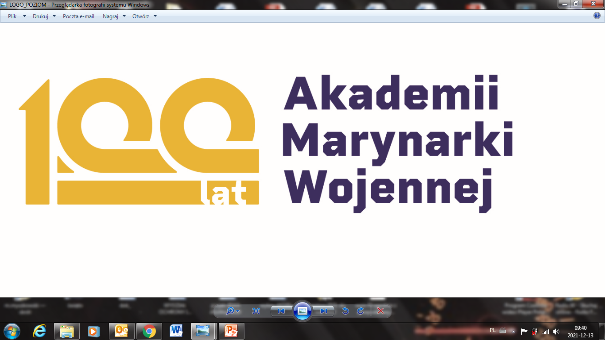 Postępowanie o udzielenie zamówienia prowadzone jest w trybie podstawowym na podstawie art. 275 pkt 1 ustawy z dnia 11 września 2019 r. - Prawo zamówień publicznych oraz zgodnie z wymogami określonymi w niniejszej Specyfikacji Warunków Zamówienia, zwanej dalej „SWZ”.Zamawiający nie przewiduje negocjacji.Wspólny Słownik Zamówień (CPV):CPV 15810000-9 pieczywo, świeże wyroby piekarskie i ciastkarskiePrzedmiotem zamówienia jest: Dostawy przez Wykonawcę pieczywa, świeżych wyrobów piekarskich i ciastkarskich do AOS w Czernicy k. Chojnic (zwana dalej AOS) w roku 2023. Opis przedmiotu zamówienia w załączniku nr 2 do SWZ.Zamawiający informuje, że podstawą do wstępu cudzoziemców na teren Akademii przed przystąpieniem do realizacji umowy jest otrzymanie pozwolenia jednorazowego na wjazd 
w wyniku uzyskania pozytywnej opinii Dyrektora B II Służby Kontrwywiadu Wojskowego (wymóg uzyskania pozytywnej opinii SKW zgodnie z zasadami wynikającymi z Decyzji nr 107/MON Ministra Obrony Narodowej z dnia 18.08.2021 r. w sprawie organizowania współpracy międzynarodowej w resorcie obrony narodowej zmienionej Decyzją Nr 61/MON Ministra Obrony Narodowej z dnia 6 maja 2022 r.) Zamawiający zastrzega, że procedura wyrażenia zgody na realizację umowy przez pracowników nieposiadających obywatelstwa polskiego może potrwać do około 20 dni, a negatywna opinia Dyrektora B II SKW może skutkować nie wpuszczeniem obcokrajowców na teren Uczelni. Ponadto Dyrektor B II SKW może w każdej chwili zwrócić się do realizującego 
z wnioskiem o niezwłoczne podjęcie czynności zmierzających do usunięcia wskazanych cudzoziemców z obszaru chronionego obiektu wojskowego.Z powyższego Wykonawcy nie przysługują żadne roszczenia związane ze zmianą terminu wykonania przedmiotu zamówienia.Termin realizacji zamówienia: 7 miesięcyZamawiający wymaga, aby wybrany Wykonawca zawarł z nim umowę na warunkach określonych w projekcie umowy stanowiącym załącznik nr 3 do SWZ.Zamawiający zastrzega sobie, iż ostateczna treść umowy w stosunku do projektu umowy może ulec zmianie, jednakże wyłącznie w przypadku, gdy zmiana ta nie jest istotna w rozumieniu art. 454 ustawy Prawo Zamówień Publicznych i w zakresie przewidzianym w treści projektu umowy, zgodnie z art. 455 ust. 1 ustawy Prawo Zamówień Publicznych.Postępowanie prowadzone jest w języku polskim w formie elektronicznej za pośrednictwem platformy zakupowej (dalej, jako „Platforma”) pod adresem: https://platformazakupowa.pl/W celu skrócenia czasu udzielenia odpowiedzi na pytania preferuje się, aby komunikacja między Zamawiającym a Wykonawcami, w tym wszelkie oświadczenia, wnioski, zawiadomienia oraz informacje, przekazywane były w formie elektronicznej za pośrednictwem platformazakupowa.pl 
i formularza „Wyślij wiadomość do Zamawiającego”. Za datę przekazania (wpływu) oświadczeń, wniosków, zawiadomień oraz informacji przyjmuje się datę ich przesłania za pośrednictwem platformazakupowa.pl poprzez kliknięcie przycisku „Wyślij wiadomość do Zamawiającego”, po których pojawi się komunikat, że wiadomość została wysłana do Zamawiającego.Zamawiający będzie przekazywał wykonawcom informacje w formie elektronicznej za pośrednictwem platformazakupowa.pl. Informacje dotyczące odpowiedzi na pytania, zmiany specyfikacji, zmiany terminu składania i otwarcia ofert Zamawiający będzie zamieszczał na platformie w sekcji “Komunikaty”. Korespondencja, której zgodnie z obowiązującymi przepisami adresatem jest konkretny Wykonawca, będzie przekazywana w formie elektronicznej za pośrednictwem platformazakupowa.pl do konkretnego Wykonawcy.Wykonawca jako podmiot profesjonalny ma obowiązek sprawdzania komunikatów i wiadomości bezpośrednio na platformazakupowa.pl przesłanych przez Zamawiającego, gdyż system powiadomień może ulec awarii lub powiadomienie może trafić do folderu SPAM.Zamawiający, zgodnie z art. 67 ustawy Prawo Zamówień Publicznych, określa wymagania techniczne i organizacyjne sporządzania, wysyłania i odbierania korespondencji elektronicznej, tj.:stały dostęp do sieci Internet o gwarantowanej przepustowości nie mniejszej niż 512 kb/s,komputer klasy PC lub MAC o następującej konfiguracji: pamięć RAM min. 2 GB, procesor Intel Pentium IV 2 GHZ lub nowszy, jeden z systemów operacyjnych - MS Windows wersja 7, Mac Os x 10.4, Linux, lub ich nowsze wersje,zainstalowana dowolna przeglądarka internetowa, w przypadku Internet Explorer minimalnie wersja 10.0, włączona obsługa JavaScript,zainstalowany program Adobe Acrobat Reader lub inny obsługujący format plików .pdf,Platformazakupowa.pl działa według standardu przyjętego w komunikacji sieciowej - kodowanie UTF8,Oznaczenie czasu odbioru danych przez platformę zakupową stanowi datę oraz dokładny czas (hh:mm:ss) generowany wg. czasu lokalnego serwera synchronizowanego z zegarem Głównego Urzędu Miar.Wykonawca, przystępując do niniejszego postępowania o udzielenie zamówienia publicznego:akceptuje warunki korzystania z platformazakupowa.pl określone w Regulaminie zamieszczonym na stronie internetowej pod linkiem  w zakładce „Regulamin" oraz uznaje go za wiążący,zapoznał i stosuje się do Instrukcji składania ofert/wniosków dostępnej pod linkiem. Zamawiający nie ponosi odpowiedzialności za złożenie oferty w sposób niezgodny z Instrukcją korzystania z platformazakupowa.pl, w szczególności za sytuację, gdy Zamawiający zapozna się z treścią oferty przed upływem terminu otwarcia ofert (np. złożenie oferty w zakładce „Wyślij wiadomość do Zamawiającego”).Taka oferta zostanie uznana przez Zamawiającego za ofertę handlową i nie będzie brana pod uwagę w przedmiotowym postępowaniu ponieważ nie został spełniony obowiązek określony w art. 221 Ustawy Prawo Zamówień Publicznych.Zamawiający informuje, że instrukcje korzystania z platformazakupowa.pl dotyczące 
w szczególności logowania, składania wniosków o wyjaśnienie treści SWZ, składania ofert oraz innych czynności podejmowanych w niniejszym postępowaniu przy użyciu platformazakupowa.pl znajdują się w zakładce „Instrukcje dla Wykonawców" na stronie internetowej pod adresem: https://platformazakupowa.pl/strona/45-instrukcjeZamawiający nie przewiduje sposobu komunikowania się z Wykonawcami w inny sposób niż przy użyciu środków komunikacji elektronicznej, wskazanych w SWZ.Nie dotyczy.Wykonawca jest związany złożoną ofertą od dnia upływu terminu składania ofert do dnia 08.02.2023 r. W przypadku, gdy wybór najkorzystniejszej oferty nie nastąpi przed upływem terminu związania ofertą określonego w SWZ, Zamawiający przed upływem terminu związania ofertą zwraca się jednokrotnie do Wykonawców o wyrażenie zgody na przedłużenie tego terminu o wskazywany przez niego okres, nie dłuższy niż 30 dni.Przedłużenie terminu związania ofertą, o którym mowa w ust. 2, wymaga złożenia przez Wykonawcę pisemnego oświadczenia o wyrażeniu zgody na przedłużenie terminu związania ofertą.Oferta, wniosek oraz przedmiotowe środki dowodowe, (jeżeli były wymagane) składane elektronicznie muszą zostać podpisane elektronicznym kwalifikowanym podpisem lub podpisem zaufanym lub podpisem osobistym. W procesie składania oferty, wniosku w tym przedmiotowych środków dowodowych na platformie, kwalifikowany podpis elektroniczny Wykonawca może złożyć bezpośrednio na dokumencie, który następnie przesyła do systemu przez platformazakupowa.pl oraz dodatkowo dla całego pakietu dokumentów w kroku 2 Formularza składania oferty lub wniosku (po kliknięciu w przycisk Przejdź do podsumowania).Poświadczenia za zgodność z oryginałem dokonuje odpowiednio Wykonawca, podmiot, na którego zdolnościach lub sytuacji polega Wykonawca, Wykonawcy wspólnie ubiegający się 
o udzielenie zamówienia publicznego albo podwykonawca, w zakresie dokumentów, które każdego z nich dotyczą. Poprzez oryginał należy rozumieć dokument podpisany kwalifikowanym podpisem elektronicznym lub podpisem zaufanym lub podpisem osobistym przez osobę/osoby upoważnioną/upoważnione. Poświadczenie za zgodność z oryginałem następuje w formie elektronicznej podpisane kwalifikowanym podpisem elektronicznym lub podpisem zaufanym lub podpisem osobistym przez osobę/osoby upoważnioną/upoważnione. Oferta musi być:sporządzona na podstawie załączników niniejszej SWZ w języku polskim,złożona przy użyciu środków komunikacji elektronicznej tzn. za pośrednictwem platformazakupowa.pl,podpisana kwalifikowanym podpisem elektronicznym lub podpisem zaufanym lub podpisem osobistym przez osobę upoważnioną.Podpisy kwalifikowane wykorzystywane przez wykonawców do podpisywania wszelkich plików muszą spełniać “Rozporządzenie Parlamentu Europejskiego i Rady w sprawie identyfikacji elektronicznej i usług zaufania w odniesieniu do transakcji elektronicznych na rynku wewnętrznym (eIDAS) (UE) nr 910/2014 - od 1 lipca 2016 roku”.W przypadku wykorzystania formatu podpisu XAdES zewnętrzny Zamawiający wymaga dołączenia odpowiedniej ilości plików, czyli podpisywanych plików z danymi oraz plików XAdES.Zgodnie z art. 18 ust. 3 ustawy Prawo zamówień publicznych, nie ujawnia się informacji stanowiących tajemnicę przedsiębiorstwa, w rozumieniu przepisów o zwalczaniu nieuczciwej konkurencji, jeżeli Wykonawca, wraz z przekazaniem takich informacji, zastrzegł, że nie mogą być one udostępniane oraz wykazał, że zastrzeżone informacje stanowią tajemnicę przedsiębiorstwa. Wykonawca nie może zastrzec informacji, o których mowa w art. 222 ust. 5 ustawy Prawo zamówień publicznych. Na platformie w formularzu składania oferty znajduje się miejsce wyznaczone do dołączenia części oferty stanowiącej tajemnicę przedsiębiorstwa.Wykonawca, za pośrednictwem platformazakupowa.pl może przed upływem terminu do składania ofert zmienić lub wycofać ofertę. Sposób dokonywania zmiany lub wycofania oferty zamieszczono w instrukcji zamieszczonej na stronie internetowej pod adresem:https://platformazakupowa.pl/strona/45-instrukcjeKażdy z wykonawców może złożyć tylko jedną ofertę. Złożenie większej liczby ofert lub oferty zawierającej propozycje wariantowe spowoduje, że podlegać będzie odrzuceniu.Ceny oferty muszą zawierać wszystkie koszty, jakie musi ponieść Wykonawca, aby zrealizować zamówienie z najwyższą starannością.Opatrzenie pliku zawierającego skompresowane dane kwalifikowanym podpisem elektronicznym jest jednoznaczne z podpisaniem oryginału dokumentu, z wyjątkiem kopii poświadczonych odpowiednio przez innego Wykonawcę ubiegającego się wspólnie z nim o udzielenie zamówienia, przez podmiot, na którego zdolnościach lub sytuacji polega Wykonawca, albo przez Podwykonawcę.Maksymalny rozmiar jednego pliku przesyłanego za pośrednictwem dedykowanych formularzy do: złożenia, zmiany, wycofania oferty wynosi 150 MB, natomiast przy komunikacji wielkość pliku to maksymalnie 500 MB.Formaty plików wykorzystywanych przez wykonawców powinny być zgodne 
z “OBWIESZCZENIEM PREZESA RADY MINISTRÓW z dnia 9 listopada 2017 r. w sprawie ogłoszenia jednolitego tekstu rozporządzenia Rady Ministrów w sprawie Krajowych Ram Interoperacyjności, minimalnych wymagań dla rejestrów publicznych i wymiany informacji 
w postaci elektronicznej oraz minimalnych wymagań dla systemów teleinformatycznych”.Zalecenia:Zamawiający rekomenduje wykorzystanie formatów:.pdf .doc .xls .jpg (.jpeg) ze szczególnym wskazaniem na .pdfW celu ewentualnej kompresji danych Zamawiający rekomenduje wykorzystanie jednego 
z formatów:.zip .7ZWśród formatów powszechnych a NIE występujących w rozporządzeniu występują: .rar .gif .bmp .numbers .pages. Dokumenty złożone w takich plikach zostaną uznane za złożone nieskutecznie.Zamawiający zwraca uwagę na ograniczenia wielkości plików podpisywanych profilem zaufanym, który wynosi max 10MB, oraz na ograniczenie wielkości plików podpisywanych 
w aplikacji eDoApp służącej do składania podpisu osobistego, który wynosi max 5MB.Ze względu na niskie ryzyko naruszenia integralności pliku oraz łatwiejszą weryfikację podpisu, Zamawiający zaleca, w miarę możliwości, przekonwertowanie plików składających się na ofertę na format .pdf  i opatrzenie ich podpisem kwalifikowanym PAdES. Pliki w innych formatach niż PDF zaleca się opatrzyć zewnętrznym podpisem XAdES. Wykonawca powinien pamiętać, aby plik z podpisem przekazywać łącznie z dokumentem podpisywanym.Zamawiający zaleca aby w przypadku podpisywania pliku przez kilka osób, stosować podpisy tego samego rodzaju. Podpisywanie różnymi rodzajami podpisów np. osobistym 
i kwalifikowanym może doprowadzić do problemów w weryfikacji plików. Zamawiający zaleca, aby Wykonawca z odpowiednim wyprzedzeniem przetestował możliwość prawidłowego wykorzystania wybranej metody podpisania plików oferty.Zaleca się, aby komunikacja z Wykonawcami odbywała się tylko na Platformie za pośrednictwem formularza “Wyślij wiadomość do Zamawiającego”, nie za pośrednictwem adresu email.Osobą składającą ofertę powinna być osoba kontaktowa podawana w dokumentacji.Ofertę należy przygotować z należytą starannością dla podmiotu ubiegającego się o udzielenie zamówienia publicznego i zachowaniem odpowiedniego odstępu czasu do zakończenia przyjmowania ofert/wniosków. Sugerujemy złożenie oferty na kilka godzin przed terminem składania ofert/wniosków.Podczas podpisywania plików zaleca się stosowanie algorytmu skrótu SHA2 zamiast SHA1.  Jeśli Wykonawca pakuje dokumenty np. w plik ZIP zalecamy wcześniejsze podpisanie każdego ze skompresowanych plików. Zamawiający rekomenduje wykorzystanie podpisu z kwalifikowanym znacznikiem czasu.Zamawiający zaleca aby nie wprowadzać jakichkolwiek zmian w plikach po podpisaniu ich podpisem kwalifikowanym. Może to skutkować naruszeniem integralności plików, co równoważne będzie z koniecznością odrzucenia oferty w postępowaniu.Dokumenty stanowiące ofertę, które należy złożyć:Formularz ofertowy- sporządzony według wzoru (załącznik nr 1).Oświadczenie Wykonawcy o niepodleganiu wykluczeniu z postępowania – w przypadku wspólnego ubiegania się o zamówienie przez Wykonawców, oświadczenie o niepodleganiu wykluczeniu składa każdy z Wykonawców - sporządzony według wzoru (załącznik nr 5)Oświadczenie Wykonawcy o spełnianiu warunków udziału w postępowaniu – w przypadku wspólnego ubiegania się o zamówienia przez Wykonawców, oświadczenie o spełnianiu warunków udziału w postępowaniu składa ich pełnomocnik - sporządzone według wzoru (załącznik nr 6);Pełnomocnictwo upoważniające do złożenia oferty, o ile ofertę składa pełnomocnik;Pełnomocnictwo dla pełnomocnika do reprezentowania w postępowaniu Wykonawców wspólnie ubiegających się o udzielenie zamówienia - dotyczy ofert składanych przez Wykonawców wspólnie ubiegających się o udzielenie zamówienia – jeżeli dotyczy;Oświadczenie, o którym mowa w art. 117 ust 4 (załącznik nr 7) – jeżeli dotyczy;Oświadczenie RODO - sporządzone według wzoru (załącznik nr 8);Oświadczenie wykonawcy/wykonawcy wspólnie ubiegającego się o udzielenie zamówienia z art. 125 ust. 1 ustawy Pzp (załącznik nr 10);Dokumenty i oświadczenia, które Wykonawca będzie zobowiązany złożyć na wezwanie Zamawiającego, którego oferta została najwyżej oceniona. Zamawiający wezwie wykonawcę, do złożenia w wyznaczonym terminie, nie krótszym niż 5 dni od dnia wezwania, aktualnych na dzień złożenia oświadczenia o braku podstaw do wykluczenia i następujących podmiotowych środków dowodowych:Oświadczenie o przynależności bądź braku przynależności do grupy kapitałowej (załącznik nr 4)Oświadczenie o aktualności informacji (załącznik nr 9) Dokument, w postaci kopii poświadczonej za zgodność z oryginałem, potwierdzający, że podjęta przez Wykonawcę działalność gospodarcza w zakresie produkcji, składowania, konfekcjonowania i obrotu artykułami rolno-spożywczymi zgłoszona została właściwemu ze względu na miejsce zamieszkania lub siedzibę Wykonawcy, Wojewódzkiemu Inspektorowi, Jakości Handlowej Artykułów Rolno-Spożywczych (podstawa: art. 12 Ustawy z dnia 21 grudnia 2000 r., 
o jakości handlowej artykułów rolno-spożywczych; Dz.U. 2019 poz. 2178).Certyfikat HACAPOferta, oświadczenie o niepodleganiu wykluczeniu z udziału w postępowaniu muszą być złożone 
w oryginale.Pełnomocnictwo do złożenia oferty musi być złożone w oryginale w takiej samej formie, jak składana oferta (t.j. w formie elektronicznej lub postaci elektronicznej opatrzonej podpisem zaufanym lub podpisem osobistym). Dopuszcza się także złożenie elektronicznej kopii (skanu) pełnomocnictwa sporządzonego uprzednio w formie pisemnej, w formie elektronicznego poświadczenia sporządzonego stosownie do art. 97 § 2 ustawy z dnia 14 lutego 1991 r. - Prawo 
o notariacie (t.j. Dz.U.2020.1192 z późn.zm.), które to poświadczenie notariusz opatruje kwalifikowanym podpisem elektronicznym, bądź też poprzez opatrzenie skanu pełnomocnictwa sporządzonego uprzednio w formie pisemnej kwalifikowanym podpisem, podpisem zaufanym lub podpisem osobistym mocodawcy. Elektroniczna kopia pełnomocnictwa nie może być uwierzytelniona przez upełnomocnionego.Jeżeli Wykonawca nie złoży przedmiotowych środków dowodowych lub złożone przedmiotowe środki dowodowe będą niekompletne, Zamawiający wezwie do ich złożenia lub uzupełnienia 
w wyznaczonym terminie.Postanowień ust. 18 nie stosuje się, jeżeli przedmiotowy środek dowodowy służy potwierdzaniu zgodności z cechami lub kryteriami określonymi w opisie kryteriów oceny ofert lub, pomimo złożenia przedmiotowego środka dowodowego, oferta podlega odrzuceniu albo zachodzą przesłanki unieważnienia postępowania.Oferty składane wspólnie (konsorcjum, spółka cywilna itp.). Wykonawcy mogą wspólnie ubiegać się o udzielenie zamówienia. Wykonawcy składający ofertę wspólną ustanawiają pełnomocnika do reprezentowania ich 
w postępowaniu o udzielenie zamówienia albo reprezentowania w postępowaniu i zawarcia umowy.Do oferty wspólnej Wykonawcy dołączają pełnomocnictwo. Pełnomocnik pozostaje w kontakcie z Zamawiającym w toku postępowania i do niego Zamawiający kieruje informacje, korespondencję, itp.Oferta wspólna, składana przez dwóch lub więcej Wykonawców, powinna spełniać następujące wymagania:oferta wspólna powinna być sporządzona zgodnie z SWZ;sposób składania dokumentów w ofercie wspólnej:dokumenty, dotyczące własnej firmy, takie jak np.: oświadczenie o braku podstaw do wykluczenia składa każdy z Wykonawców składających ofertę wspólną we własnym imieniu;dokumenty wspólne takie jak np.: formularz ofertowy, formularz cenowy, dokumenty podmiotowe i przedmiotowe składa pełnomocnik Wykonawców w imieniu wszystkich Wykonawców składających ofertę wspólną;kopie dokumentów dotyczących każdego z Wykonawców składających ofertę wspólną muszą być poświadczone za zgodność z oryginałem przez osobę lub osoby upoważnione do reprezentowania tych Wykonawców.Przed podpisaniem umowy (w przypadku wygrania postępowania) Wykonawcy składający ofertę wspólną będą mieli obowiązek przedstawić Zamawiającemu umowę konsorcjum, zawierającą, co najmniej:zobowiązanie do realizacji wspólnego przedsięwzięcia gospodarczego obejmującego swoim zakresem realizację przedmiotu zamówienia,określenie zakresu działania poszczególnych stron umowy,czas obowiązywania umowy, który nie może być krótszy, niż okres obejmujący realizację zamówienia oraz czas trwania gwarancji jakości i rękojmi.Ofertę wraz z wymaganymi dokumentami należy umieścić na platformazakupowa.pl pod adresem: https://platformazakupowa.pl/ w myśl Ustawy z dnia 11.09.2019 r. - Prawo zamówień publicznych na stronie internetowej prowadzonego postępowania do dnia 09.01.2023 r. o godz. 09:00Do oferty należy dołączyć wszystkie wymagane w SWZ dokumenty.Po wypełnieniu Formularza składania oferty lub wniosku i dołączenia wszystkich wymaganych załączników należy kliknąć przycisk „Przejdź do podsumowania”.Oferta lub wniosek składana elektronicznie musi zostać podpisana elektronicznym podpisem kwalifikowanym, podpisem zaufanym lub podpisem osobistym. W procesie składania oferty za pośrednictwem platformazakupowa.pl, Wykonawca powinien złożyć podpis bezpośrednio na dokumentach przesłanych za pośrednictwem platformazakupowa.pl. Zalecamy stosowanie podpisu na każdym załączonym pliku osobno, w szczególności wskazanych w art. 63 ust. 1 oraz ust. 2 ustawy Prawo zamówień publicznych, gdzie zaznaczono, iż oferty, wnioski o dopuszczenie do udziału w postępowaniu oraz oświadczenie, o którym mowa w art. 125 ust. 1 tej ustawy sporządza się, pod rygorem nieważności, w postaci lub formie elektronicznej i opatruje się odpowiednio 
w odniesieniu do wartości postępowania kwalifikowanym podpisem elektronicznym, podpisem zaufanym lub podpisem osobistym.Za datę złożenia oferty przyjmuje się datę jej przekazania w systemie (platformie) w drugim kroku składania oferty poprzez kliknięcie przycisku “Złóż ofertę” i wyświetlenie się komunikatu, że oferta została zaszyfrowana i złożona.Szczegółowa instrukcja dla Wykonawców dotycząca złożenia, zmiany i wycofania oferty znajduje się na stronie internetowej pod adresem: https://platformazakupowa.pl/strona/45-instrukcjeWykonawca po upływie terminu do składania ofert nie może wycofać złożonej oferty.Otwarcie ofert nastąpi niezwłocznie po upływie terminu składania ofert, tj. 09.01.2023 r. o godz. 09:15 Jeżeli otwarcie ofert następuje przy użyciu systemu teleinformatycznego, w przypadku awarii tego systemu, która powoduje brak możliwości otwarcia ofert w terminie określonym przez Zamawiającego, otwarcie ofert następuje niezwłocznie po usunięciu awarii.Zamawiający poinformuje o zmianie terminu otwarcia ofert na stronie internetowej prowadzonego postępowania. Zamawiający, najpóźniej przed otwarciem ofert, udostępnia na stronie internetowej prowadzonego postępowania informację o kwocie, jaką zamierza przeznaczyć na sfinansowanie zamówienia.Otwarcie ofert jest niejawne.Zamawiający, niezwłocznie po otwarciu ofert, udostępnia na stronie internetowej prowadzonego postępowania informacje o:1) nazwach albo imionach i nazwiskach oraz siedzibach lub miejscach prowadzonej działalności gospodarczej albo miejscach zamieszkania wykonawców, których oferty zostały otwarte;2) cenach lub kosztach zawartych w ofertach.Informacja zostanie opublikowana na stronie postępowania na platformazakupowa.pl w sekcji ,,Komunikaty” .W przypadku ofert, które podlegają negocjacjom, Zamawiający udostępnia informacje, o których mowa w ust. 6 pkt 2, niezwłocznie po otwarciu ofert ostatecznych albo unieważnieniu postępowania.Zgodnie z Ustawą Prawo Zamówień Publicznych Zamawiający nie ma obowiązku przeprowadzania jawnej sesji z otwarcia ofert, z udziałem wykonawców lub transmitowania sesji otwarcia za pośrednictwem elektronicznych narzędzi do przekazu wideo on-line a ma jedynie takie uprawnienie.Z postępowania o udzielenie zamówienia wyklucza się Wykonawców, w stosunku, do których zachodzi którakolwiek z okoliczności wskazanych:w art. 108 ust. 1 pkt 1 - 6 ustawy;w art. 109 ust. 1 pkt 1 i od 3 do10 ustawy, tj.:Z postępowania o udzielenie zamówienia zamawiający może wykluczyć wykonawcę: który naruszył obowiązki dotyczące płatności podatków, opłat lub składek na ubezpieczenia społeczne lub zdrowotne, z wyjątkiem przypadku, o którym mowa w art. 108 ust. 1 pkt 3, chyba, że wykonawca odpowiednio przed upływem terminu do składania wniosków o dopuszczenie do udziału w postępowaniu albo przed upływem terminu składania ofert dokonał płatności należnych podatków, opłat lub składek na ubezpieczenia społeczne lub zdrowotne wraz z odsetkami lub grzywnami lub zawarł wiążące porozumienie w sprawie spłaty tych należności; który naruszył obowiązki w dziedzinie ochrony środowiska, prawa socjalnego lub prawa pracy: będącego osobą fizyczną skazanego prawomocnie za przestępstwo przeciwko środowisku, 
o którym mowa w rozdziale XXII Kodeksu karnego lub za przestępstwo przeciwko prawom osób wykonujących pracę zarobkową, o którym mowa w rozdziale XXVIII Kodeksu karnego, lub za odpowiedni czyn zabroniony określony w przepisach prawa obcego, będącego osobą fizyczną prawomocnie skazanego ukaranego za wykroczenie przeciwko 
prawom pracownika lub wykroczenie przeciwko środowisku, jeżeli za jego popełnienie wymierzono karę aresztu, ograniczenia wolności lub karę grzywny, wobec którego wydano ostateczną decyzję administracyjną o naruszeniu obowiązków 
wynikających z prawa ochrony środowiska, prawa pracy lub przepisów o zabezpieczeniu społecznym, jeżeli wymierzono tą decyzją karę pieniężną; jeżeli urzędującego członka jego organu zarządzającego lub nadzorczego, wspólnika spółki 
w spółce jawnej lub partnerskiej albo komplementariusza w spółce komandytowej lub komandytowo-akcyjnej lub prokurenta prawomocnie skazano za przestępstwo lub ukarano za wykroczenie, o którym mowa w pkt 2 lit. a lub b; w stosunku do którego otwarto likwidację, ogłoszono upadłość, którego aktywami zarządza likwidator lub sąd, zawarł układ z wierzycielami, którego działalność gospodarcza jest zawieszona albo znajduje się on w innej tego rodzaju sytuacji wynikającej z podobnej procedury przewidzianej w przepisach miejsca wszczęcia tej procedury;który w sposób zawiniony poważnie naruszył obowiązki zawodowe, co podważa jego uczciwość, w szczególności gdy wykonawca w wyniku zamierzonego działania lub rażącego niedbalstwa nie wykonał lub nienależycie wykonał zamówienie, co zamawiający jest w stanie wykazać za pomocą stosownych dowodów; jeżeli występuje konflikt interesów w rozumieniu art. 56 ust. 2, którego nie można skutecznie wy-eliminować w inny sposób niż przez wykluczenie wykonawcy; który, z przyczyn leżących po jego stronie, w znacznym stopniu lub zakresie nie wykonał lub nie-należycie wykonał albo długotrwale nienależycie wykonywał istotne zobowiązanie wynikające 
z wcześniejszej umowy w sprawie zamówienia publicznego lub umowy koncesji, co doprowadziło do wypowiedzenia lub odstąpienia od umowy, odszkodowania, wykonania zastępczego lub realizacji uprawnień z tytułu rękojmi za wady; który w wyniku zamierzonego działania lub rażącego niedbalstwa wprowadził zamawiającego 
w błąd przy przedstawianiu informacji, że nie podlega wykluczeniu, spełnia warunki udziału 
w po-stępowaniu lub kryteria selekcji, co mogło mieć istotny wpływ na decyzje podejmowane przez zamawiającego w postępowaniu o udzielenie zamówienia, lub który zataił te informacje lub nie jest w stanie przedstawić wymaganych podmiotowych środków dowodowych; który bezprawnie wpływał lub próbował wpływać na czynności zamawiającego lub próbował po-zyskać lub pozyskał informacje poufne, mogące dać mu przewagę w postępowaniu o udzielenie zamówienia; który w wyniku lekkomyślności lub niedbalstwa przedstawił informacje wprowadzające w błąd, co mogło mieć istotny wpływ na decyzje podejmowane przez zamawiającego w postępowaniu 
o udzielenie zamówienia. W przypadkach, o których mowa w ust. 1 pkt 1–5 lub 7, zamawiający może nie wykluczać wykonawcy, jeżeli wykluczenie byłoby w sposób oczywisty nieproporcjonalne, w szczególności, gdy kwota zaległych podatków lub składek na ubezpieczenie społeczne jest niewielka albo sytuacja ekonomiczna lub finansowa wykonawcy, o którym mowa w ust. 1 pkt 4, jest wystarczająca do wykonania zamówienia.Wykluczenie Wykonawcy następuje zgodnie z art. 111 ustawy.Wykonawca może zostać wykluczony przez Zamawiającego na każdym etapie postępowaniao udzielenie zamówienia.W związku z ustawą z dnia 13 kwietnia 2022 r. o szczególnych rozwiązaniach w zakresie przeciwdziałania wspieraniu agresji na Ukrainę oraz służących ochronie bezpieczeństwa narodowego, wyklucza się z postępowania wykonawców rosyjskich w rozumieniu przepisów rozporządzenia 833/2014 zmienionego rozporządzeniem 2022/576. Zakaz obejmuje również podwykonawców, dostawców i podmioty, na których zdolności wykonawca polega, 
w przypadku, gdy przypada na nich ponad 10 % wartości zamówienia.Weryfikacji braku zaistnienia tej podstawy wykluczenia w stosunku do wykonawcy zamawiający dokona wszelkimi dostępnymi środkami np.: za pomocą ogólnodostępnych rejestrów takich jak Krajowy Rejestr Sądowy, Centralna Ewidencja i Informacja o Działalności Gospodarczej, Centralny Rejestr Beneficjentów Rzeczywistych itd.Cena oferty musi uwzględniać wszystkie zobowiązania wynikające z umowy, tj. wszystkie koszty 
i składniki związane z wykonaniem zamówienia oraz warunkami SWZ i uwzględniać cały zakres przedmiotu zamówienia (w tym podatki i narzuty). Cena oferty uwzględnia wszystkie zobowiązania, musi być podana w PLN cyfrowo i słownie, z wyodrębnieniem należnego podatku VAT - jeżeli występuje.Cenę należy określić z dokładnością do dwóch miejsc po przecinku. Kwoty wykazane w ofercie zaokrągla się do pełnych groszy, przy czym końcówki poniżej 0,5 grosza pomija się, a końcówki 0,5 grosza i wyższe zaokrągla się do 1 grosza.Cena ustalona przez Wykonawcę zostanie ustalona na okres ważności umowy i nie będzie podlegała zmianom.Cenę za wykonanie przedmiotu zamówienia należy wpisać do „Formularza ofertowego” stanowiącego załącznik do niniejszej specyfikacji warunków zamówienia.Wynagrodzenie za przedmiot umowy jest wynagrodzeniem ryczałtowym.Przy wyborze oferty Zamawiający będzie się kierował następującymi kryteriami:100 pkt cenaCena wykonania zamówienia /C/ – obejmuje cenę wykonania przedmiotu zamówienia 
w zakresie rzeczowym określonym w niniejszej SWZ. Oferta z najniższą ceną otrzyma maksymalną ilość punktów = 100 pkt, oferty następne będą oceniane na zasadzie proporcji w stosunku do oferty najtańszej wg wzoru:C = [C min / C bad] x 100gdzie:	C- liczba punktów za cenę C min	- najniższa cena ofertowaC bad	- cena oferty badanejOcenie będą podlegać wyłącznie oferty niepodlegające odrzuceniu.Za najkorzystniejszą zostanie uznana oferta z najwyższą liczbą punktów.W sytuacji, gdy Zamawiający nie będzie mógł dokonać wyboru najkorzystniejszej oferty ze względu na to, że zostały złożone oferty o takiej samej ilości punktów, wezwie on Wykonawców, którzy złożyli te oferty, do złożenia w terminie określonym przez Zamawiającego ofert dodatkowych zawierających nową cenę. Wykonawcy, składając oferty dodatkowe, nie mogą zaoferować cen wyższych niż zaoferowane w uprzednio złożonych przez nich ofertach.W toku badania i oceny ofert Zamawiający może żądać od Wykonawców wyjaśnień dotyczących treści złożonych przez nich ofert lub innych składanych dokumentów lub oświadczeń. Wykonawcy są zobowiązani do przedstawienia wyjaśnień w terminie wskazanym przez Zamawiającego.Zamawiający wybiera najkorzystniejszą ofertę w terminie związania z ofertą określonym w SWZ.Jeżeli termin związania ofertą upłynie przed wyborem najkorzystniejszej oferty, Zamawiający wezwie Wykonawcę̨, którego oferta otrzymała najwyższą ocenę̨, do wyrażenia, w wyznaczonym przez Zamawiającego terminie, pisemnej zgody na wybór jego oferty.W przypadku braku zgody, o której mowa w ust. 7, oferta podlega odrzuceniu, a Zamawiający zwraca się o wyrażenie takiej zgody do kolejnego Wykonawcy, którego oferta została najwyżej oceniona, chyba, że zachodzą̨ przesłanki do unieważnienia postępowania.Cenę należy podać w PLN i wyliczyć na podstawie indywidualnej kalkulacji wykonawcy, uwzględniając termin realizacji, doświadczenie i wiedzę zawodową wykonawcy, jak i wszelkie koszty niezbędne do wykonania całości lub części przedmiotu zamówienia, podatki oraz rabaty, upusty itp., których wykonawca zamierza udzielić. Cena oferty musi obejmować pełny zakres przedmiotu zamówienia lub jego części. W okresie realizacji umowy cena nie podlega waloryzacji.Wynagrodzenie za przedmiot umowy jest wynagrodzeniem ryczałtowym. Sumaryczna cena wyliczona w indywidualnej kalkulacji wykonawcy winna odpowiadać cenie podanej przez wykonawcę w formularzu oferty dla całości lub części przedmiotu zamówienia.Nie przewiduje się żadnych przedpłat ani zaliczek na poczet realizacji przedmiotu umowy, a płatność nastąpi zgodnie z zapisem umowy i ofertą wykonawcy.Zamawiający zawiera umowę̨ w sprawie zamówienia publicznego, z uwzględnieniem art. 577 ustawy Prawo zamówień publicznych, w terminie nie krótszym niż 5 dni od dnia przesłania zawiadomienia o wyborze najkorzystniejszej oferty, jeżeli zawiadomienie to zostało przesłane przy użyciu środków komunikacji elektronicznej, albo 10 dni, jeżeli zostało przesłane w inny sposób.Zamawiający może zawrzeć umowę w sprawie zamówienia publicznego przed upływem terminu, 
o którym mowa w ust. 1, jeżeli w postępowaniu o udzielenie zamówienia złożono tylko jedną ofertę̨.Wykonawca, którego oferta została wybrana, jako najkorzystniejsza, zostanie poinformowany przez Zamawiającego o miejscu i terminie podpisania umowy.Wykonawca, o którym mowa w ust. 1, ma obowiązek zawrzeć umowę w sprawie zamówienia na warunkach określonych w projektowanych postanowieniach umowy, które stanowią załącznik do SWZ. Umowa zostanie uzupełniona o zapisy wynikające ze złożonej oferty.Przed podpisaniem umowy Wykonawcy wspólnie ubiegający się o udzielenie zamówienia 
(w przypadku wyboru ich oferty, jako najkorzystniejszej) przedstawią Zamawiającemu umowę regulującą współpracę tych Wykonawców.Jeżeli Wykonawca, którego oferta została wybrana, jako najkorzystniejsza, uchyla się od zawarcia umowy w sprawie zamówienia publicznego Zamawiający może dokonać ponownego badania 
i oceny ofert spośród ofert pozostałych w postępowaniu Wykonawców albo unieważnić postepowanie.Środki ochrony prawnej przysługują Wykonawcy, jeżeli ma lub miał interes w uzyskaniu zamówieniá oraz poniósł lub może ponieść szkodę w wyniku naruszenia przez Zamawiającego przepisów Pzp.2.	Odwołanie przysługuje na:2.1.	niezgodną z przepisami ustawy czynność Zamawiającego, podjętą w postepowanių o udzielenie zamówienia, w tym na projektowane postanowienie umowy; 2.2.	zaniechanie czynnoścí w postepowaniu o udzielenie zamówienia, do której Zamawiający był obowiązany̨ na podstawie ustawy;2.3.  zaniechanie przeprowadzenia postępowania o udzielenie zamówienia lub zorganizowania konkursu na podstawie ustawy, mimo że zamawiający był do tego obowiązany.3.	Odwołanie wnosi się do Prezesa Krajowej Izby Odwoławczej w formie pisemnej albo w formie elektronicznej albo w postaci elektronicznej opatrzone podpisem zaufanym.4.	Na orzeczenie Krajowej Izby Odwoławczej oraz postanowienie Prezesa Krajowej Izby Odwoławczej, o któryḿ mowa w art. 519 ust. 1 ustawy Prawi zamówień publicznych, stronom oraz uczestnikom postepowanią odwoławczego przysługuje skarga do sadu.̨ Skargę̨ wnosi się do Sadu Okręgowego 
w Warszawie za pośrednictwem Prezesa Krajowej Izby Odwoławczej.5.	Szczegółowe informacje dotyczące środków ochrony prawnej określone są w Dziale IX ustawy Prawo zamówień publicznych - „Środki ochrony prawnej”.O udzielenie zamówienia mogą ubiegać się Wykonawcy, którzy spełniają warunki udziału 
w postępowaniu dotyczące:zdolności do występowania w obrocie gospodarczymOpis spełnienia warunku:Wykonawca musi posiadać zdolność do występowania w obrocie gospodarczym tj. być wpisanym do Krajowego Rejestru Sądowego lub Centralnej Ewidencji i Informacji 
o Działalności Gospodarczej.uprawnień do prowadzenia określonej działalności gospodarczej lub zawodowej, o ile wynika to z odrębnych przepisówOpis spełnienia warunku:Zamawiający odstępuje od opisu sposobu dokonywania oceny spełnienia warunków w tym zakresie. Zamawiający nie dokona oceny spełnienia warunków udziału w postępowaniu.sytuacji ekonomicznej lub finansowejOpis spełnienia warunku:Zamawiający odstępuje od opisu sposobu dokonywania oceny spełnienia warunków w tym zakresie. Zamawiający nie dokona oceny spełnienia warunków udziału w postępowaniu.zdolności technicznej lub zawodowej	Opis spełnienia warunku:Wykonawca musi zgłosić, że podjęta przez Wykonawcę działalność gospodarcza w zakresie produkcji, składowania, konfekcjonowania i obrotu artykułami rolno-spożywczymi zgłoszona została właściwemu ze względu na miejsce zamieszkania lub siedzibę Wykonawcy, Wojewódzkiemu Inspektorowi, Jakości Handlowej Artykułów Rolno-Spożywczych (podstawa: art. 12 Ustawy z dnia 21 grudnia 2000 r., o jakości handlowej artykułów rolno-spożywczych; Dz.U. 2021 poz. 630).Wykonawca musi posiadać potwierdzenie wdrożonego systemu HACCP w formie certyfikatu systemu HACCP wydanego przez firmy posiadające akredytacje i uprawnienia Polskiego Centrum Akredytacji z siedzibą w Warszawie lub krajowej organizacji akredytacyjnej dla danego kraju albo zaświadczenia właściwego organu Państwowej Inspekcji Sanitarnej lub organu Inspekcji Weterynaryjnej o sprawowaniu nadzoru nad stosowaniem wdrożonego systemu HACCP.Wykonawca może w celu potwierdzenia spełnienia warunków udziału w postępowaniu, polegać na zdolnościach technicznych lub zawodowych lub sytuacji ekonomicznej lub finansowej podmiotów, niezależnie od charakteru prawnego łączących go z nim stosunków prawnych.W odniesieniu do warunków dotyczących wykształcenia, kwalifikacji zawodowych lub doświadczenia Wykonawcy mogą polegać na zdolnościach podmiotów udostępniających zasoby, jeśli podmioty te wykonają roboty budowlane lub usługi, do realizacji, których te zdolności są wymagane. Wykonawca, który polega na zdolnościach lub sytuacji podmiotów udostępniających zasoby, składa, wraz z ofertą, zobowiązanie podmiotu udostępniającego zasoby do oddania mu do dyspozycji niezbędnych zasobów na potrzeby realizacji danego zamówienia lub inny podmiotowy środek dowodowy potwierdzający, że Wykonawca realizując zamówienie, będzie dysponował niezbędnymi zasobami tych podmiotów. Zobowiązanie podmiotu udostępniającego zasoby, o którym mowa w ust. 3, potwierdza, że stosunek łączący Wykonawcę z podmiotami udostępniającymi zasoby gwarantuje rzeczywisty dostęp do tych zasobów oraz określa w szczególności: zakres dostępnych Wykonawcy zasobów podmiotu udostępniającego zasoby; sposób i okres udostępnienia Wykonawcy i wykorzystania przez niego zasobów podmiotu udostępniającego te zasoby przy wykonywaniu zamówienia; czy i w jakim zakresie podmiot udostępniający zasoby, na zdolnościach, którego Wykonawca polega w odniesieniu do warunków udziału w postępowaniu dotyczących wykształcenia, kwalifikacji zawodowych lub doświadczenia, zrealizuje roboty budowlane lub usługi, których wskazane zdolności dotyczą.Zamawiający ocenia, czy udostępniane Wykonawcy przez podmioty udostępniające zasoby zdolności techniczne lub zawodowe lub ich sytuacja finansowa lub ekonomiczna, pozwalają na wykazanie przez Wykonawcę spełniania warunków udziału w postępowaniu, o których mowa 
w art. 112 ust. 2 pkt 3 i 4 ustawy Prawo zamówień publicznych, oraz, jeżeli to dotyczy, kryteriów selekcji, a także bada, czy nie zachodzą wobec tego podmiotu podstawy wykluczenia, które zostały przewidziane względem Wykonawcy.Podmiot, który zobowiązał się do udostępnienia zasobów, odpowiada solidarnie z Wykonawcą, który polega na jego sytuacji finansowej lub ekonomicznej, za szkodę poniesioną przez Zamawiającego powstałą wskutek nieudostępnienia tych zasobów, chyba, że za nieudostępnienie zasobów podmiot ten nie ponosi winy.Jeżeli zdolności techniczne lub zawodowe, sytuacja ekonomiczna lub finansowa podmiotu udostępniającego zasoby nie potwierdzają spełniania przez Wykonawcę warunków udziału w po-stępowaniu lub zachodzą wobec tego podmiotu podstawy wykluczenia, Zamawiający żąda, aby Wykonawca w terminie określonym przez Zamawiającego zastąpił ten podmiot innym podmiotem lub podmiotami albo wykazał, że samodzielnie spełnia warunki udziału w postępowaniu.Wykonawca nie może, po upływie terminu składania wniosków o dopuszczenie do udziału 
w postępowaniu albo ofert, powoływać się na zdolności lub sytuację podmiotów udostępniających zasoby, jeżeli na etapie składania wniosków o dopuszczenie do udziału w postępowaniu albo ofert nie polegał on w danym zakresie na zdolnościach lub sytuacji podmiotów udostępniających zasoby.Zamawiający nie będzie wymagał złożenia podmiotowych środków dowodowych do oferty innych, 
z wyjątkiem oświadczeń wymienionych w art. 125 ust. 1 ustawy Prawo zamówień publicznych.Zamawiający nie dopuszcza możliwość składania ofert częściowych.Nie dotyczy.Zamawiający nie dopuszcza możliwości składania ofert wariantowych.Nie dotyczy.Nie dotyczy.Zamawiający nie zastrzega możliwości ubiegania się o udzielenie zamówienia wyłącznie wykonawców, o których mowa w art. 94 ustawy Prawo zamówień publicznych.Zamawiający przewiduje konieczność złożenia wadium.Kwota wadium wynosi: 1 000 złWadium należy wnieść w jednej z form określonych w art. 97 ust. 7 ustawy Pzp. przed upływem terminu składania ofert (zgodnie z art. 97 ust. 5 Pzp).Numer konta: PEKAO Bank Pekao S.A. 19 1240 2933 1111 0010 2946 0480. Zamawiający nie przewiduje możliwości udzielenia zamówień z wolnej ręki, o których mowa w art. 214 ust. 1 pkt 7 i 8 ustawy Prawo zamówień publicznych.Zamawiający nie wymaga odbycia przez Wykonawcę wizji lokalnej lub sprawdzenia przez niego dokumentów niezbędnych do realizacji zamówienia.Zamawiający nie przewiduje możliwości prowadzenia rozliczeń w walutach obcych.Rozliczenia między Zamawiającym a Wykonawcą będą prowadzone w złotych polskich (PLN).Zamawiający nie przewiduje możliwości udzielenia zaliczek na poczet wykonania zamówienia.Zamawiający nie przewiduje zwrotu kosztów udziału w postępowaniu, z zastrzeżeniem art. 261.Zamawiający nie zastrzega obowiązku osobistego wykonania przez Wykonawcę kluczowych zadań. Zamawiający nie przewiduje zawarcia umowy ramowej.Zamawiający nie przewiduje aukcji elektronicznej.Zamawiający nie wymaga złożenia oferty w postaci katalogu elektronicznego. Zamawiający nie wymaga wniesienie zabezpieczenia należytego wykonania umowy. Zgodnie z art. 13 ust. 1 i 2 rozporządzenia Parlamentu Europejskiego i Rady (UE) 2016/679 z dnia 27 kwietnia 2016 r. w sprawie ochrony osób fizycznych w związku z przetwarzaniem danych osobowych i w sprawie swobodnego przepływu takich danych oraz uchylenia dyrektywy 95/46/WE (ogólne rozporządzenie o ochronie danych) (Dz. Urz. UE L 119 z 04.05.2016, str. 1), dalej „RODO”, informuję, że: administratorem Pani/Pana danych osobowych jest /Akademia Marynarki Wojennej im. Bohaterów Westerplatte, ul. Inż. J. Śmidowicza 69, 81-127 Gdynia/;inspektorem ochrony danych osobowych w /nazwa zamawiającego/ jest Pan/Pani / mgr inż. Janusz Gawrych, kontakt: iod@amw.gdynia.pl, 261-262-644/ *;Pani/Pana dane osobowe przetwarzane będą na podstawie art. 6 ust. 1 lit. c RODO w celu związanym z postępowaniem o udzielenie zamówienia publicznego 97/ZP/22 prowadzonym w trybie podstawowym (z art. 275 ust. 1 Pzp)odbiorcami Pani/Pana danych osobowych będą osoby lub podmioty, którym udostępniona zostanie dokumentacja postępowania w oparciu o art. 18 ust. 6 oraz art. 19, art. 74 ust. 3 i 4, art. 75 i 76 ustawy z dnia 11 września 2019 r. – Prawo zamówień publicznych (Dz. U. z 2021 r. poz. 1129), dalej „ustawa Pzp”;  Pani/Pana dane osobowe będą przechowywane, zgodnie z art. 78 ust. 4 ustawy Pzp, przez okres 4 lat od dnia zakończenia postępowania o udzielenie zamówienia, a jeżeli czas trwania umowy przekracza 4 lata, okres przechowywania obejmuje cały czas trwania umowy;obowiązek podania przez Panią/Pana danych osobowych bezpośrednio Pani/Pana dotyczących jest wymogiem ustawowym określonym w przepisach ustawy Pzp, związanym z udziałem 
w postępowaniu o udzielenie zamówienia publicznego; konsekwencje niepodania określonych danych wynikają z ustawy Pzp;  w odniesieniu do Pani/Pana danych osobowych decyzje nie będą podejmowane w sposób zautomatyzowany, stosowanie do art. 22 RODO;posiada Pani/Pan:na podstawie art. 15 RODO prawo dostępu do danych osobowych Pani/Pana dotyczących;na podstawie art. 16 RODO prawo do sprostowania Pani/Pana danych osobowych **;na podstawie art. 18 RODO prawo żądania od administratora ograniczenia przetwarzania danych osobowych z zastrzeżeniem przypadków, o których mowa w art. 18 ust. 2 RODO ***;  prawo do wniesienia skargi do Prezesa Urzędu Ochrony Danych Osobowych, gdy uzna Pani/Pan, że przetwarzanie danych osobowych Pani/Pana dotyczących narusza przepisy RODO;nie przysługuje Pani/Panu:w związku z art. 17 ust. 3 lit. b, d lub e RODO prawo do usunięcia danych osobowych;prawo do przenoszenia danych osobowych, o którym mowa w art. 20 RODO;na podstawie art. 21 RODO prawo sprzeciwu, wobec przetwarzania danych osobowych, gdyż podstawą prawną przetwarzania Pani/Pana danych osobowych jest art. 6 ust. 1 lit. c RODO. ______________________________1)rozporządzenie Parlamentu Europejskiego i Rady (UE) 2016/679 z dnia 27 kwietnia 2016 r. w sprawie ochrony osób fizycznych w związku z przetwarzaniem danych osobowych i w sprawie swobodnego przepływu takich danych oraz uchylenia dyrektywy 95/46/WE (ogólne rozporządzenie o ochronie danych) (Dz. Urz. UE L 119 z 04.05.2016, str. 1).*    Wyjaśnienie: informacja w tym zakresie jest wymagana, jeżeli w odniesieniu do danego administratora lub podmiotu   przetwarzającego istnieje obowiązek wyznaczenia inspektora ochrony danych osobowych** Wyjaśnienie: skorzystanie z prawa do sprostowania nie może skutkować zmianą wyniku postępowania
o udzielenie zamówienia publicznego ani zmianą postanowień umowy w zakresie niezgodnym z ustawą Pzp oraz nie może naruszać integralności protokołu oraz jego załączników.*** Wyjaśnienie: prawo do ograniczenia przetwarzania nie ma zastosowania w odniesieniu do przechowywania, w celu zapewnienia korzystania ze środków ochrony prawnej lub w celu ochrony praw innej osoby fizycznej lub prawnej, lub 
z uwagi na ważne względy interesu publicznego Unii Europejskiej lub państwa członkowskiego.Wykaz załączników do SWZ będących jej integralną częścią:Załącznik nr 1             Formularz ofertowyZałącznik nr 2             Opis przedmiotu zamówieniaZałącznik nr 3             Projekt umowyZałącznik nr 4             Oświadczenie o grupie kapitałowejZałącznik nr 5             Oświadczenie Wykonawcy o braku podstaw do wykluczenia Załącznik nr 6             Oświadczenie o spełnieniu warunkówZałącznik nr 7             Oświadczenie z art. 117 ust 4Załącznik nr 8             Oświadczenie RODOZałącznik nr 9             Oświadczenie o aktualności informacjiZałącznik nr 10           Oświadczenie wykonawcy/wykonawcy wspólnie ubiegającego sięGdynia, …...12.2022 r. 
Podpisy osób uprawnionychWNIOSKUJĄCY(odpowiedzialny za opis przedmiotu zamówienia, zawarcie i realizację umowy):______________________
    Waldemar GROCHOLAUZGODNIONO Z:(Sekcją Zamówień Publicznych w zakresie procedur Prawa zamówień publicznych)__________________Anna PARASIŃSKAUZGODNIONO Z: (Kanclerz AMW)____________________Marek DRYGASZAŁĄCZNIK NR 1FORMULARZ OFERTOWY WYKONAWCYDANE DOTYCZĄCE WYKONAWCY

Nazwa Wykonawcy (firmy) ...............................................................................................................................................Adres Siedziby Wykonawcy (firmy) ……………………................................................................................../.............................       WojewództwoAdres do korespondencji…………………………………………………………………………/.............................       WojewództwoNr telefonu/e-mail  ……....................................../.................................................................

NIP                      ....................................................................................................................

REGON              ..…...............................................................................................................
 oświadczam, że jestem (należy wybrać z listy) mikroprzedsiębiorstwem, małym przedsiębiorstwem, średnim przedsiębiorstwem, jednoosobową działalność gospodarcza, osoba fizyczna nieprowadząca działalności gospodarczej,inny rodzaj.Nawiązując do zamówienia ogłoszonego w trybie podstawowym bez negocjacji na: Dostawy do Akademickiego Ośrodka Szkoleniowego w Czernicy k. Chojnic (97/ZP/22)zobowiązuję się wykonać przedmiot zamówienia za cenę:cena netto............................................PLN 
(słownie: .....................................................................................................................................)podatek VAT................................PLN
 cena brutto..................................PLN(słownie: .....................................................................................................................................)Oświadczam, że dostarczany towar, będący przedmiotem zamówienia spełnia wymagania obowiązujących przepisów prawa, a w szczególności:Ustawy z dnia 16 grudnia 2005 r. o produktach pochodzenia zwierzęcego (Dz.U. 2020 poz. 1753) oraz aktami wykonawczymi wydanymi na podstawie tej ustawy,Rozporządzenia (WE) nr 1935 Parlamentu Europejskiego i Rady z dnia 27 października 2004 r., 
w sprawie materiałów i wyrobów przeznaczonych do kontaktu z żywnością oraz uchylające Dyrektywy 80/590/EWG i 89/109/EWG, Najnowsza wersja skonsolidowana: 27/03/2021Rozporządzenie Ministra Rolnictwa i Rozwoju Wsi z dnia 23 grudnia 2014 r. w sprawie znakowania poszczególnych rodzajów środków spożywczych (Dz.U. 2015 nr 0 poz. 29)Ustawy z dnia 21 grudnia 2000r, o jakości handlowej artykułów rolno-spożywczych. (tj. Dz.U. 2022 poz. 1688), oraz aktami wykonawczymi wydanymi na podstawie tej ustawy,Ustawą z dnia 25 sierpnia 2006 r. o bezpieczeństwie żywności i żywienia. (Dz.U. 2020 poz. 2021), oraz aktami wykonawczymi wydanymi na podstawie tej ustawy;Uwaga! Wykonawca zobowiązany jest do wypełnienia miejsc wykropkowanych i właściwych pół.ZAŁĄCZNIK NR 2Opis przedmiotu zamówienia:Dostawa przez Wykonawcę w roku 2023 pieczywa, świeżych wyrobów piekarskich 
i ciastkarskich do Akademickiego Ośrodka Szkoleniowego w Czernicy k. Chojnic wg Opisu przedmiotu zamówienia wg załącznika nr 1 w ilościach wg załącznika nr 2Wymogi dotyczące gwarancji i serwisu gwarancyjnego oraz pogwarancyjnego.Przedmiot zamówienia winien spełniać wymagania zgodnie z obowiązującymi przepisami prawa żywnościowego a w szczególności zgodnie z:Ustawą z dnia 25 sierpnia 2006 r. o bezpieczeństwie żywności i żywienia. (t.j. Dz.U. 2020 poz. 2021), oraz aktami wykonawczymi wydanymi na podstawie tej ustawyRozporządzenia Ministra Zdrowia z dnia 22 listopada 2010 r. w sprawie dozwolonych substancji dodatkowych. (Dz.U. 2010 nr 232 poz. 1525)Rozporządzeniem WE nr 852/2004 Parlamentu Europejskiego i Rady z dnia 29 kwietnia 2004 r. w sprawie higieny środków spożywczych (Dz. Urz. UE L 139 z dnia 30.04.2004 r.; Najnowsza wersja skonsolidowana: 24/03/2021)Rozporządzeniem Komisji (WE) nr 1881/2006 z dnia 19 grudnia 2006 ustalającego najwyższe dopuszczalne poziomy zanieczyszczeń w środkach spożywczych (Dz. Urz. UE. L z dnia 20 grudnia 2006 Nr 364. 5; Najnowsza wersja skonsolidowana: 01/07/2022)Dla określenia, jakości odbieranego towaru Zamawiający zastrzega sobie prawo kontroli przez: inspektora PIS (IW), WOMP, uprawnionego przedstawiciela Zamawiającego, w zakresie: procesów technologicznych, jakości surowców użytych do produkcji, stanu sanitarno – higienicznego pomieszczeń, urządzeń i maszyn produkcyjnych, higieny osobistej zatrudnionego personelu, warunków socjalnych, warunków magazynowania surowców i gotowych przetworów, sposobu transportu towaru.Wykonawca wyraża zgodę na pobieranie prób żywności i jej przebadanie we właściwym miejscowo dla Zamawiającego laboratorium Wojewódzkiej Stacji Sanitarno – Epidemiologicznej, laboratorium WOMP lub w akredytowanym laboratorium lub laboratorium spełniającym wymagania normy PN – EN ISO/IEC 17025 (w tym trzykrotnie na koszt Wykonawcy) celem określenia, jakości zdrowotnej i handlowej dostarczanych, w ramach niniejszej umowy towarów. W przypadku dwukrotnego naruszenia norm jakościowych określonych umową, potwierdzonego przez PIS (IW), WOMP, a także przez akredytowane laboratorium lub laboratorium spełniające wymagania normy PN – EN ISO/IEC 17025, bądź dwukrotnego potwierdzenia przez te instytucje innych nieprawidłowości w zakresie określonym w § 9 pkt 1 umowy, Zamawiający zastrzega sobie prawo odstąpienia od umowy.Wymagania dotyczące opakowań (dostawy).Przedmiot zamówienia winien spełniać wymagania zgodnie z obowiązującymi przepisami prawa żywnościowego a w szczególności zgodnie z:rozporządzenia Ministra Rolnictwa i Rozwoju Wsi z dnia 23 grudnia 2014 r. w sprawie znakowania poszczególnych rodzajów środków spożywczych (Dz. U. 2015 poz. 29).Rozporządzenia (WE) nr 1935 Parlamentu Europejskiego i Rady z dnia 
27 października 2004r., w sprawie materiałów i wyrobów przeznaczonych do kontaktu z żywnością oraz uchylające Dyrektywy 80/590/EWG i 89/109/EWG, Najnowsza wersja skonsolidowana: 27/03/2021 „Opisem przedmiotu zamówienia” – załącznik nr 1 i 2Terminy i forma dostarczenia (dostawy).WYKONAWCA zobowiązuje się zorganizować dostawy towarów własnym specjalistycznym transportem do Akademickiego Ośrodka Szkoleniowego, w m. Czernica ul. Leśna 26, 89-632 Brusy, od dnia 03.04.2023 r. do dnia 31 października 2023 r, we wszystkie dni tygodnia oprócz niedziel i świąt od godziny 5.00 do godziny 5.30. Dostawy przedmiotu zamówienia będą się odbywać na podstawie zamówień z jednodniowym wyprzedzeniem (mail lub fax.), ZAŁĄCZNIK NR 3      PROJEKTUMOWANr ………………………………. na dostawy przez Wykonawcę pieczywa, świeżych wyrobów piekarskich 
i ciastkarskich do AOS w Czernicy k. Chojnic (zwana dalej AOS) w roku 2023.zawarta w dniu ………………… roku w Gdyni pomiędzy:AKADEMIĄ MARYNARKI WOJENNEJ IM. BOHATERÓW WESTERPLATTE, z siedzibą 
w Gdyni, przy ul. Śmidowicza 69, NIP: 586-010-46-93, Regon: 190064136, reprezentowaną przez:Kanclerza p. Marka DRYGASA, działającego na mocy pełnomocnictwa Rektora-Komendanta kontradmirała prof. dr. hab. Tomasza SZUBRYCHTA,zwaną w treści umowy „ZAMAWIAJĄCYM”a …………………………………… reprezentowanym przez: ………………………………,zwanym dalej: „WYKONAWCĄ”,o następującej treści:§ 1 - TERMINOLOGIAPrzez określenia użyte w niniejszej umowie należy rozumieć:§ 2 - PRZEDMIOT UMOWYMocą niniejszej umowy Wykonawca zobowiązany jest do dostarczenia towaru na zasadach określonych treścią niniejszej umowy w asortymencie i ilościach zgodnie z Załącznikiem nr 1 i 2 do niniejszej umowy.Przedmiot zamówienia będzie wytworzony i dostarczony zgodnie z wymaganiami wskazanymi przez Zamawiającego w Załączniku nr 2 umowy.Wykonawca dostarczy świeży przedmiot zamówienia, którego termin przydatności do spożycia określa Załącznik nr 2 do umowy.Przedmiot zamówienia musi spełniać wymagania zgodnie z obowiązującymi przepisami prawa żywnościowego, a w szczególności m.in.:ustawą z dnia 25 sierpnia 2006 r. o bezpieczeństwie żywności i żywienia (t. j. Dz. U. 
z 2020 r., poz. 2021 z późn. zm.); ustawą z dnia 21 grudnia 2000 r. o jakości handlowej artykułów rolno – spożywczych (t. j. Dz.U. 2022 poz. 1688); rozporządzeniem WE nr 852/2004 Parlamentu Europejskiego i Rady z dnia 29 kwietnia 2004 r. w sprawie higieny środków spożywczych (Dz. Urz. UE L 139 z 30.04.2004 r. z późn. zm. Aktualna wersja skonsolidowana: 24/03/2021); rozporządzeniem WE nr 178/2002 Parlamentu Europejskiego i Rady z dnia 28 stycznia 2002 r. ustanawiające ogólne zasady i wymagania prawa żywnościowego, powołujące Europejski Urząd ds. Bezpieczeństwa Żywności oraz ustanawiające procedury w zakresie bezpieczeństwa żywności (Dz. U. UE L 031 z dnia 1 lutego 2002 r. Aktualna wersja skonsolidowana: 01/07/2022).Przedmiot zamówienia dostarczony będzie w opakowaniach oznakowanych zgodnie z Rozporządzeniem Ministra Rolnictwa i Rozwoju Wsi z dnia 23 grudnia 2014 r. w sprawie znakowania poszczególnych rodzajów środków spożywczych (Dz. U. z 2015 r., poz. 29 z późn. zm.) oraz Rozporządzeniem WE nr 1935 Parlamentu Europejskiego i Rady z dnia 27 października 2004 r. w sprawie materiałów i wyrobów przeznaczonych do kontaktu z żywnością oraz uchylającym Dyrektywy 80/590/EWGi 89/ 109/EWG, (Dziennik Urzędowy Unii Europejskiej nr L 338/4  z dnia 13.11.2004r. Aktualna wersja skonsolidowana: 27/03/2021) a także ustawą z dnia 25 sierpnia 2006 r. o bezpieczeństwie żywności i żywienia (t. j. Dz. U. z 2020 r., poz. 2021 z późn. zm.). Opakowanie musi zawierać co najmniej informacje wskazane w treści Załącznika nr 2 umowy.§ 3 - SPOSÓB, MIEJSCE I ODBIÓR DOSTAWYZamówienia będą składane przez Zamawiającego bezpośrednio do Wykonawcy pisemnie za pomocą poczty email, faksu lub telefonicznie z co najmniej jednodniowym wyprzedzeniem.W zamówieniach Zamawiający określi zgodnie z umową: towar, ilość, jm., wielkość opakowania jednostkowego oraz dzień, godzinę dostawy w oparciu o § 4 umowy i Załącznik nr 1 Umowy. WYKONAWCA zobowiązuje się zorganizować dostawy towarów, na koszt własny, własnym specjalistycznym ubezpieczonym transportem do Akademickiego Ośrodka Szkoleniowego, w m. Czernica ul. Leśna 26, 89-632 Brusy, od dnia 03.04.2023 r. do dnia 31 października 2023 r, we wszystkie dni tygodnia oprócz niedziel i świąt od godziny 5.00 do godziny 5.30. Dostawy przedmiotu zamówienia będą się odbywać na podstawie zamówień z jednodniowym wyprzedzeniem (mail lub fax.),Ilościowy i jakościowy odbiór towaru będzie dokonywany w magazynach Zamawiającego, przez osoby przez niego upoważnione w oparciu o dowód dostawy lub fakturę i złożone zamówienie. Przedmiot zamówienia dostarczony będzie środkiem transportu spełniającym wymagania określone w rozdziale IV Załącznika m II Rozporządzenia (WE) Nr 852/2004 Parlamentu Europejskiego i Rady Europy z dnia 29 kwietnia 2004 r. w sprawie higieny środków spożywczych, w związku z ustawą z dnia 25 sierpnia 2006 r. o bezpieczeństwie żywności i żywienia (t. j. Dz. U. z 2020 r., poz. 2021 z późn. zm.). Wykonawca zabezpieczy należycie towar na czas przewozu ponosząc całkowitą odpowiedzialność (ryzyko utraty, uszkodzenia, itp. powstałe w czasie transportu) za dostawę przedmiotu zamówienia i jego jakość do czasu formalnego przyjęcia przez Zamawiającego zgodnie z § 4 ust. 2. Wykonawca (lub osoba przez Niego wyznaczona) będzie brał czynny udział w rozładunku towaru ze środków transportu zapewniając dostawę towaru na rampę lub pod drzwi magazynu.Wykonawca podda się rygorom procedur bezpieczeństwa realizowanym w trakcie przyjmowania dostaw przez Służby Dyżurne Akademii Marynarki Wojennej (zgodnie z wymogami ustawy z dnia 22 sierpnia 1997 r. o ochronie osób i mienia – (t.j. Dz. U. z 2021 r., poz. 1995); w zakresie działania „Wewnętrznych Służb Dyżurnych” oraz procedur związanych z ustawą z dnia 22 stycznia 1999 r. o ochronie informacji niejawnych – (t.j. Dz.U. 2019 poz. 742) i regułami przyjętymi przez Zamawiającego).§ 4 - WARTOŚĆ UMOWYZa realizację przedmiotu umowy w pełnym zakresie, Zamawiający zobowiązany jest do zapłaty na rzecz Wykonawcy ceny całkowitej, ustalonej w wyniku przeprowadzonego postępowania w wysokości: …………………. zł (słownie: ………………. …………………………….. złotych) netto wraz z podatkiem VAT rozliczonym według obowiązujących w tym zakresie przepisów w dniu zawarcia niniejszej umowy, na podstawie złożonej oferty.Cena określona w ust. 1 niniejszego paragrafu obejmuje całkowitą realizację wszystkich dostaw w trakcie trwania niniejszej umowy.§ 5 - WARUNKI PŁATNOŚCIKażdorazowa dostawa towarów objętych niniejszą umową będzie opłacana wg ilości i wartości odebranego towaru przez Zamawiającego, po cenie proporcjonalnej w stosunku do ceny całkowitej, określonej w § 4 ust. 1 niniejszej umowy.Zapłata należności za dostarczony towar nastąpi w formie polecenia przelewu z rachunku Zamawiającego na rachunek bankowy Wykonawcy umieszczony na fakturze, w terminie do 30 dni od daty otrzymania przez Zamawiającego dwóch egzemplarzy faktur wystawionych zgodnie z uwarunkowaniami i cenami określonymi w niniejszej umowie.Wykonawca zobowiązany jest dostarczyć do każdej dostawy towaru:trzy egzemplarze faktur, w tym:egz. nr 1(oryginał) i 2 otrzymuje przy dostawie Zamawiający,egz. nr 3, który po przyjęciu towaru i podpisaniu zwracany jest Wykonawcy. Na fakturze Wykonawca wymieni przedmiot zamówienia, jednostkę miary, ilość, cenę jednostkową netto, stawkę podatku VAT, wartość netto i wartość brutto.W przypadku niedopełnienia zobowiązań w zakresie prawidłowości i kompletności wymaganych treścią umowy i wystawionych przez Wykonawcę dokumentów, określonych § 5, Zamawiający wstrzyma się od zapłaty całości należności do czasu uzupełnienia dokumentów lub ich korekty, przy czym termin zapłaty liczyć się będzie od dnia otrzymania przez Zamawiającego prawidłowych dokumentów. Zamawiający zobowiązuje Wykonawcę pod rygorem nieopłacenia faktury do: dostarczenia tylko i wyłącznie towarów będących przedmiotem umowy przez Wykonawcę o wymaganiach zgodnie z treścią Załącznika nr 2; posługiwania się nazwami towarów i jednostkami miary zawartymi w umowie o wymaganiach zgodnie z treścią Załącznika nr 2 umowy; nie przekraczania bez zgody pisemnej Zamawiającego, ilości towarów dostarczanych do Zamawiającego; realizacji dostaw towarów nie wykraczających wartością poza wartość przedmiotu umowy określoną w § 4 ust. 1.§ 6 - UWARUNKOWANIA SPECYFIKI DOSTAW PRZEDMIOTU ZAMÓWIENIADla wszystkich zadań zgodnie z art. 441 ust. 1 Pzp Zamawiający w ramach opcji przewiduje możliwość zmniejszenia bądź zwiększenia przyjętych w umowie ilości i częstotliwości dostaw w sytuacjach, których Zamawiających nie mógł przewidzieć w chwili jej zawarcia (np. restrukturyzacja sił zbrojnych, zmiana ilości żywionych, osiągania wyższych stanów gotowości bojowej, szkolenia rezerw osobowych, likwidacji klęsk żywiołowych kryzysu, zagrożenia lub wojny lub innych zadań postawionych Zamawiającemu przez organa władzy państwowej). Wykonawca zagwarantuje bezpłatny dowóz towaru oraz zwiększenie ilości i częstotliwości dostaw do innych miejsc wskazanych przez Zamawiającego. Maksymalna wartość opcji, o której mowa w niniejszym ustępie wynosi 50% całkowitej ceny określonej w § 4 ust. 1 niniejszej umowy. Skorzystanie z opcji powoduje wyłącznie zmianę w zakresie wskazanym w zd. 1 niniejszego ustępu oraz zwiększenie bądź zmniejszenie całkowitej ceny określonej w § 4 ust. 1 niniejszej umowy. W przypadku skorzystania z opcji, postanowienia umowy stosuje się bezpośrednio do zwiększonego bądź zmniejszonego zakresu zamówienia.Zamawiający nie będzie ponosił ujemnych skutków zmniejszenia ilości i wartości dostaw przewidzianych w umowie, a Wykonawca zrzeka się prawa żądania roszczeń z tego tytułu. Zamawiający powiadomi pisemnie Wykonawcę o zmianach, o których mowa w § 6 ust. 1 ze wskazaniem ich przyczyny, określeniem wymaganych ilości towaru, częstotliwości dostaw, z konkretnym wskazaniem dnia, do którego będą zmiany obowiązywały.§ 7 - ZOBOWIĄZANIA WYKONAWCYWykonawca oświadcza, że posiada wdrożony system HACCP i stosuje zasady systemu HACCP lub w przypadku producentów na etapie produkcji pierwotnej - Wykonawca oświadcza że, stosuje zasady dobrej praktyki higienicznej (GHP). Zamawiający w czasie trwania umowy zastrzega sobie prawo do trzykrotnego w przeciągu trwania umowy, poboru próbek produktu i ich przebadania na koszt Wykonawcy (oprócz badań o których mowa w treści § 8) we właściwym miejscowo dla Zamawiającego laboratorium akredytowanym, celem określenia zgodności z normami jakościowymi i handlowymi dostarczanych produktów przez uprawniony organ (np. Inspektora WOMP, Inspektora WIJHARS, uprawnionego rzeczoznawcę). Strony mają prawo uczestnictwa w czynności pobrania prób. Dla określenia jakości odbieranego towaru Zamawiający zastrzega sobie prawo kontroli podmiotu zaopatrującego przez właściwego miejscowo inspektora WOMP, zgodnie z procedurami określonymi w Decyzji Ministra Obrony Narodowej Nr 32/MON z dnia 23 stycznia 2007 r. w sprawie zakresu działania Inspektoratu Wojskowej Służby Zdrowia (w przeprowadzanej kontroli ma prawo uczestniczyć przedstawiciel Zamawiającego) w zakresie: procesów technologicznych, jakości surowców użytych do produkcji, stanu sanitarno - higienicznego pomieszczeń, urządzeń i maszyn produkcyjnych, higieny osobistej zatrudnionego personelu, warunków socjalnych, warunków magazynowania surowców i gotowych przetworów, sposobu transportu towaru. Zamawiający oprócz czynności określonych w § 7 ust. 2 i 3 zastrzega sobie prawo do pobierania prób dostarczanych produktów i przeprowadzenia badań jakości handlowej w trakcie realizacji umowy przez właściwy miejscowo WIJHARS. W sytuacji gdy Zamawiający przeprowadzi w odstępach czasowych co najmniej 3 krotnie badania jak powyżej jakichkolwiek produktów objętych niniejszą umową i otrzymania wyników badań od WIJHARS stwierdzających pogorszenie się jakości produktów Zamawiający przekaże kopię wyników badań Wykonawcy oraz ma prawo do naliczenia kary umownej w wysokości 1% wartości brutto umowy. Wykonawca w odpowiedzi na każde żądanie Zamawiającego jest zobowiązany do przedłożenia aktualnych świadectw jakości wystawionych po dacie zgłoszenia żądania jak wyżej, po uprzednim wykonaniu badań organoleptycznych i ﬁzykochemicznych przez WIJHARS dostarczanych produktów objętych niniejszą umową.§ 8 – REKLAMACJEStrony ustalają następującą procedurę reklamacyjną w przypadku dostawy towaru:z wadami ilościowymi:Zamawiający po stwierdzeniu braków ilościowych może postawić towar do dyspozycji Wykonawcy lub odmówić przyjęcia dostawy jeżeli braki ilościowe uniemożliwią zapewnienie pełnego wyżywienia zaprowiantowanym według norm stosowanych przez Zamawiającego;Zamawiający może odmówić przyjęcia towaru ze względu na niezgodny ze złożonym zamówieniem - rodzajem asortymentu;z wadami jakościowymi:Zamawiający może odmówić przyjęcia całej partii towaru, w której znajdują się towary z wadami lub odmówić przyjęcia z całej dostarczonej partii tylko tych towarów, które posiadają wady i żądać wymiany na towar wolny od wad;inne:Zamawiający po stwierdzeniu, że dostawa ma miejsce niewłaściwym środkiem transportu odmówi przyjęcia towaru ze względu na ryzyko zagrożenia bezpieczeństwa i jakości produktów i nieznane źródło pochodzenia żywności;w przypadku nie wywiązywania się Wykonawcy z terminów realizacji zamówień Zamawiający może odmówić przyjęcia towaru;W przypadku ujawnienia wad ilościowych lub jakościowych, których nie można było stwierdzić podczas odbioru towaru, Zamawiający niezwłocznie powiadomi Wykonawcę na piśmie, określając żądanie reklamacyjne (np. żądanie wymiany na towar wolny od wad w wyznaczonym przez Zamawiającego terminie, obniżenie ceny o wartość towaru z wadami) w formie protokołu reklamacyjnego stanowiącego Załącznik nr 3 do umowy;W przypadku realizacji dostawy towaru niezgodnie ze złożonym zamówieniem Zamawiający nie ma obowiązku przyjęcia takiej dostawy w terminie późniejszym.Obieg dokumentacji reklamacyjnej:podstawą reklamacji jest sporządzenie stosownego protokołu reklamacyjnego (zgodnie  z zał. nr 3 do umowy) przez Zamawiającego z udziałem Wykonawcy lub jego przedstawiciela z zastrzeżeniem § 4 ust. 2. Zamawiający niezwłocznie przesyła faksem egz. Nr 2 do Wykonawcy; za sporządzenie protokołu reklamacyjnego odpowiedzialny jest Zamawiający;Uwzględnienie reklamacji:Wykonawca zobowiązany jest dostarczyć brakującą ilość towaru lub wykonać wymianę towaru na wolny od wad jakościowych na swój koszt, najpóźniej w dniu następnym po dniu dostawy, w której stwierdzono braki ilościowe lub wady jakościowe, w godzinach 8.00-10.00 do Wykonawcy bez prawa żądania dodatkowych opłat z tego tytułu, chyba że Wykonawca zrezygnuje z realizacji zamówienia z powodu, że potrzeby żywnościowe będą w wyniku realizacji nowego zamówienia wystarczające;o sposobie załatwienia uwzględnionej reklamacji Wykonawca informuje Zamawiającego w formie pisemnej (faksem) w ciągu 3 dni od daty faktycznego jej załatwienia.Odmowa uwzględnienia reklamacji:jeżeli Wykonawca nie uzna reklamacji lub na nią niezwłocznie nie zareaguje, Zamawiający zleci Stacji Sanitarno-Epidemiologicznej lub Inspekcji Jakości Handlowej Artykułów Rolno-Spożywczych właściwej miejscowo dla Zamawiającego pobranie prób towaru lub ich zbadanie bądź wykonanie badania prób towaru pobranych do zbadania przez właściwego miejscowo inspektora WOMP lub uprawnionego próbobiorcę. Przy pobieraniu prób może być obecny przedstawiciel Wykonawcy; W przypadku, gdy Stacja Sanitamo-Epidemiologiczna lub Inspekcja Jakości Handlowej Artykułów Rolno-Spożywczych właściwa miejscowo dla Wykonawcy określonych badań nie wykonuje, Wykonawca może zlecić ich wykonanie innemu akredytowanemu laboratorium badania żywności; Koszty badań laboratoryjnych ponosi strona, dla której ocena jakości okazała się niekorzystna. Orzeczenie Wydane przez laboratorium akredytowane będzie ostateczną podstawą do określenia jakości towaru i wiąże strony;W przypadku, gdy próba badanego towaru wypadnie negatywnie dla Sprzedającego (tj. wystąpi niezgodność wyniku badania z wymaganiami dla produktu) Zamawiający nie zapłaci za dostarczoną partię towaru z wadami.W przypadku wystąpienia zatruć i innego rodzaju uszczerbków na zdrowiu, spowodowanych niewłaściwą jakością zdrowotną dostarczonego towaru, Wykonawca zobowiązany jest pokryć wszelkie koszty leczenia osób poszkodowanych i przeprowadzenia koniecznych zabiegów sanitarnych.§ 9 - KARY UMOWNEW razie niewykonania lub nienależytego wykonania niniejszej umowy Wykonawca zapłaci Zamawiającemu kary umowne w następujących wypadkach i wysokościach:20% wartości brutto umowy określonej w § 4 ust. l umowy, gdy Zamawiający odstąpi od umowy lub jej części z powodu okoliczności, za które odpowiada Wykonawca; 2% Wartości brutto towaru z wadami ilościowymi lub jakościowymi za każdy rozpoczęty dzień zwłoki w dostarczeniu towaru wolnego od wad w miejsce wadliwego, nie więcej jednak niż 20% wartości brutto umowy określonej w § 4 ust. l umowy;10% wartości brutto towarów z wadami w każdym przypadku nie uznania reklamacji przez Wykonawcę i następnie potwierdzenia niezgodności z wymaganiami dla produktu stwierdzonych badaniem pobranych próbek reklamowanego towaru przez laboratorium akredytowane.W przypadku zwłoki (do trzech dni) w realizacji konkretnego zamówienia w stosunku do terminu wskazanego przez Zamawiającego w treści zamówienia (dostawy zamówionej partii towaru), Zamawiający ma prawo do naliczenia kary umownej w wysokości 2% wartości brutto zamówionej partii towaru za każdy rozpoczęty dzień zwłoki w jego dostarczeniu, nie więcej jednak niż 20% wartości brutto umowy określonej w § 4 ust. l umowy.W przypadku niezrealizowania (częściowo lub całkowicie) danej dostawy, Zamawiający ma prawo do naliczenia kary umownej w wysokości 30% wartości brutto niezrealizowanej dostawy lub jego niezrealizowanej części. Zamawiający zastrzega sobie prawo potrącenia równowartości naliczonych kar umownych z wynagrodzenia Wykonawcy wynikającego z bieżących opłat za faktury. Jeżeli szkoda spowodowana niewykonaniem lub nienależytym wykonaniem umowy przekroczy wartość zastrzeżonych kar umownych, bądź wynika z innych tytułów niż zastrzeżone, Zamawiający zastrzega sobie prawo dochodzenia odszkodowania do pełnej wysokości szkody.Łączna maksymalna wysokość kar umownych, których dochodzić może każda ze Stron wynosi 40% wartości brutto umowy określonej w § 4 ust. 1.§ 10 - ODSTĄPIENIE OD REALIZACJI UMOWYZamawiającemu, na podstawie art. 395 § 1 k.c., przysługuje prawo odstąpienia od umowy lub jej niezrealizowanej części w przypadkach określonych niniejszą umową oraz w każdym innym przypadku niewykonania lub nienależytego wykonania umowy przez Wykonawcę, a także pod warunkiem zaistnienia jednej z następujących okoliczności:trzykrotnego uchybienia terminu dostaw przez Wykonawcę;dwukrotnego naruszenia norm jakościowych dostarczanych towarów przez Wykonawcę potwierdzonych wynikiem badań laboratoryjnych w laboratorium akredytowanym (np. m.in. dwukrotnie uzyskanie negatywnych wyników badań w zakresie niezgodności z wymaganiami Zamawiającego);otrzymania przez Zamawiającego decyzji wydanej przez właściwy organ urzędowej kontroli żywności (Państwowej Inspekcji Sanitarnej - Podstawa prawna ustawa  z dnia 14 marca 1985 r. o Państwowej Inspekcji Sanitarnej (t. j. Dz. U. z 2021 r., poz. 195) o wstrzymaniu produkcji lub unieruchomieniu zakładu.Uprawnienie do odstąpienia od Umowy na podstawie ust. 1 powyżej Zamawiający może realizować w terminie wynoszącym 2/3 terminu, o którym mowa w § 1 niniejszej Umowy. Oświadczenie o odstąpieniu od Umowy powinno nastąpić w formie pisemnej pod rygorem nieważności, powinno zawierać podanie przyczyny oraz uzasadnienie. Należy je złożyć drugiej Stronie w terminie 10 dni od powzięcia przez Stronę uprawnioną informacji o zaistnieniu jednej z okoliczności określonej w ust. 1 niniejszego paragrafu.Oprócz wypadków określonych w ust. 1 niniejszego paragrafu, Zamawiającemu przysługuje prawo odstąpienia od umowy w następujących sytuacjach:w terminie 30 dni od dnia powzięcia wiadomości o zaistnieniu istotnej zmiany okoliczności powodującej, że wykonanie umowy nie leży w interesie publicznym, czego nie można było przewidzieć w chwili zawarcia umowy, lub dalsze wykonywanie umowy może zagrozić podstawowemu interesowi bezpieczeństwa państwa lub bezpieczeństwu publicznemu;jeżeli zachodzi co najmniej jedna z następujących okoliczności: dokonano zmiany umowy z naruszeniem art. 454 i art. 455 pzp, wykonawca w chwili zawarcia umowy podlegał wykluczeniu na podstawie art. 108 pzp, Trybunał Sprawiedliwości Unii Europejskiej stwierdził, w ramach procedury przewidzianej w art. 258 Traktatu o funkcjonowaniu Unii Europejskiej, że Rzeczpospolita Polska uchybiła zobowiązaniom, które ciążą na niej na mocy Traktatów, dyrektywy 2014/24/UE, dyrektywy 2014/25/UE i dyrektywy 2009/81/WE, z uwagi na to, że zamawiający udzielił zamówienia z naruszeniem prawa Unii Europejskiej.W przypadku, o którym mowa w ust. 3 pkt 2 lit. a, zamawiający odstępuje od umowy w części, której zmiana dotyczy.W przypadkach, o których mowa w ust. 3, wykonawca może żądać wyłącznie wynagrodzenia należnego z tytułu wykonania części umowy.Wyniki badań laboratorium akredytowanego są wiążące i ostateczne dla stron.Wykonawca nie będzie mógł zwolnić się od odpowiedzialności względem Zamawiającego z powodu, że niewykonanie lub nienależyte wykonanie umowy przez Wykonawcę było następstwem niewykonania lub nienależytego wykonania zobowiązań wobec Wykonawcy przez jego podwykonawców.W sytuacji nieprzestrzegania warunków jakościowych, sanitarnych produkcji i transportu, opakowań, Zamawiającemu służy prawo natychmiastowego odstąpienia od umowy lub jej niezrealizowanej części.§ 11 - POSTANOWIENIA DODATKOWE UMOWYStrony zgodnie oświadczają, iż tryb przewidziany w Ustawie z dnia 11 września 2019 r. - Prawo zamówień publicznych (t.j. Dz.U. 2022 poz. 1710 z późn. zm.) i aktach wykonawczych do tej ustawy został zachowany.§ 12 -  WIERZYTELNOŚCIWykonawca bez pisemnej zgody Zamawiającego nie może zbyć wierzytelności przysługujących mu wobec Zamawiającego.§ 13 - POZOSTAŁE POSTANOWIENIA UMOWYW przypadku zmian legislacyjnych przepisów aktów prawnych wyszczególnionych w niniejszej umowie w okresie realizacji umowy zastosowanie mieć będą przepisy prawa uwzględniające w/w zmiany. W razie gdy którekolwiek z postanowień niniejszej Umowy jest nieważne, postanowienia pozostałe są ważne i obowiązujące Strony. W takim przypadku Strony Umowy zastąpią  nieważne postanowienie innym,  które możliwie najwierniej oddaje zamierzony cel gospodarczy. W przypadku rozbieżności pomiędzy zapisami umowy, a treścią załączników do niej, pierwszeństwo zachowują postanowienia Umowy.Spory wynikłe z niniejszej umowy poddaje się rozstrzygnięciu sądu właściwego dla siedziby Zamawiającego.W sprawach nieuregulowanych umową zastosowanie mają przepisy Kodeksu Cywilnego.Umowa została sporządzona w 3 jednobrzmiących egzemplarzach.Umowa wchodzi w życie z dniem jej podpisania.Z A M A W I A J Ą C Y						W Y K O N A W C A…………………………... 						…………………………...…………………………...ZAŁĄCZNIK NR 4Wykonawca:									………………………………….…………………………………..reprezentowany przez:………………………………………………………………………….(imię, nazwisko, stanowisko/podstawa do  reprezentacji)OŚWIADCZENIEO PRZYNALEŻNOŚCI / BRAKU PRZYNALEŻNOŚCI DO GRUPY KAPITAŁOWEJ*Na potrzeby postępowania o udzielenie zamówienia publicznego pn. dostawy przez Wykonawcę pieczywa, świeżych wyrobów piekarskich i ciastkarskich do AOS w Czernicy k. Chojnic (zwana dalej AOS) w roku 2023. (97/ZP/22), prowadzonego w trybie przetargu podstawowego z art. 275 ust.1, na podstawie ustawy z dnia 11 września 2019 r. Prawo zamówień publicznych (t. j. Dz. U. z 2021 r. poz. 1129 ze zm.), oświadczam/y, że:- należę** do tej samej grupy kapitałowej w rozumieniu ustawy z dnia 16 lutego 2007 r. o ochronie konkurencji i konsumentów (t.j. Dz. U. z 2021 r. poz. 275 z późn.zm.), co następujący Wykonawca, który złożył odrębną ofertę, w postępowaniu:……………………………………………………………………………………………………………………………………………………………………………………lub- nie należę ** do tej samej grupy kapitałowej w rozumieniu ustawy z dnia 16 lutego 2007 r. o ochronie konkurencji i konsumentów (t.j. Dz. U. z 2021 r. poz. 275 z późn.zm.), co inny Wykonawca, który złożył odrębną ofertę, w postępowaniu.Data, miejscowość oraz podpis (-y):ZAŁĄCZNIK NR 5Wykonawca:									………………………………….…………………………………..reprezentowany przez:………………………………………………………………………….(imię, nazwisko, stanowisko/podstawa do  reprezentacji)OŚWIADCZENIE DOTYCZĄCE PRZESŁANEK WYKLUCZENIA Z POSTĘPOWANIASkładając ofertę w postępowaniu nr sprawy: 97/ZP/22 na:dostawy przez Wykonawcę pieczywa, świeżych wyrobów piekarskich i ciastkarskich do AOS 
w Czernicy k. Chojnic (zwana dalej AOS) w roku 2023.OŚWIADCZENIA DOTYCZĄCE WYKONAWCYOświadczam, że nie podlegam wykluczeniu z postępowania na podstawie art. 108 ust. 1 ustawy PZP.Oświadczam, że nie podlegam wykluczeniu z postępowania na podstawie art. 109 ust. 1 pkt 1, 4, 5 
i od 7 do 10 ustawy PZP.Oświadczam, że nie jestem umieszczony na listach i nie podlegam wykluczeniu z niniejszego postępowania o udzielenie zamówienia, na podstawie obowiązujących przepisów określonych w art. 7 ust. 1 Ustawy z dnia 13 kwietnia 2022 r. o szczególnych rozwiązaniach w zakresie przeciwdziałania wspieraniu agresji na Ukrainę oraz służących ochronie bezpieczeństwa narodowego (Dz.U. z 2022 r. poz. 835) Oświadczam, że zachodzą w stosunku do mnie podstawy wykluczenia z postępowania na podstawie art. …………. ustawy PZP (podać mającą zastosowanie podstawę wykluczenia spośród wskazanych powyżej). Jednocześnie oświadczam, że w związku z ww. okolicznością, na podstawie art. 110 ust. 2 ustawy PZP podjąłem następujące środki naprawcze:…………………………………………………………………………………………..…………………...........…………………………………………………………………………………………………..…………………...........…………………………………………………………………………………………………..…………………...........………………………………………………………………ZAŁĄCZNIK NR 6Wykonawca:									…………………………………..reprezentowany przez:…………………………………….(imię, nazwisko, stanowisko/podstawa do  reprezentacji)OŚWIADCZENIEO SPEŁNIANIU WARUNKÓW UDZIAŁU W POSTĘPOWANIU Składając ofertę w postępowaniu na:
dostawy przez Wykonawcę pieczywa, świeżych wyrobów piekarskich i ciastkarskich do AOS 
w Czernicy k. Chojnic (zwana dalej AOS) w roku 2023. (97/ZP/22)oświadczamy, że spełniamy warunki udziału 
w postępowaniu określone przez Zamawiającego w SWZ:oświadczam, że spełniam warunki udziału w postępowaniu określone przez zamawiającego w Rozdziale 20 SWZ1. posiadam doświadczenie opisane przez Zamawiającego w Rozdziale 20 SWZ, w tym:1) warunek ten spełniam samodzielnie – Tak w pełnym zakresie*/Tak, częściowo w zakresie ……………………………………./ Nie*,2)   w celu spełnienia tego warunku polegam na zasadach określonych w art. 118 ustawy PZP, na następującym podmiocie*:……………………………………………………………………..………………………(należy podać pełną nazwę/firmę, adres, a także w zależności od podmiotu: NIP/PESEL, KRS/CEiDG)w następującym zakresie:…………………………………………………………..* niepotrzebne skreślićOświadczam, że wszystkie informacje podane w powyższych oświadczeniach są aktualne i zgodne 
z prawdą oraz zostały przedstawione z pełną świadomością konsekwencji wprowadzenia Zamawiającego w błąd przy przedstawianiu informacjiZAŁĄCZNIK NR 7OŚWIADCZENIE WYKONAWCÓW WSPÓLNIE UBIEGAJĄCYCH SIĘ O ZAMÓWIENIE (o którym mowa w art. 117 ust. 4 ustawy)Oświadczenia wykonawców wspólnie ubiegających się o udzielenie zamówienia PODMIOTY W IMIENIU, KTÓRYCH SKŁADANE JEST OŚWIADCZENIE: ………..…..……………………………………………………………………………………………………………………… (pełna nazwa/firma, adres, w zależności od podmiotu: NIP/PESEL, KRS/CEIDG) ………………………………………………………………………………………………………………………………………………… (pełna nazwa/firma, adres, w zależności od podmiotu: NIP/PESEL, KRS/CEIDG) reprezentowane przez: …………..…………………………………………………………………………………………………………..(imię, nazwisko, stanowisko/podstawa do reprezentacji)Oświadczenie składane na podstawie art. 117 ust. 4 ustawy z dnia 11 września 2019 r. Prawo zamówień publicznych (tekst jedn.: Dz. U. z 2021 r., poz. 1129 z późn. zm.) - dalej: ustawa Pzp Na potrzeby postępowania o udzielenie zamówienia publicznego którego przedmiotem dostawy przez Wykonawcę pieczywa, świeżych wyrobów piekarskich i ciastkarskich do AOS w Czernicy k. Chojnic (zwana dalej AOS) w roku 2023. (97/ZP/22), prowadzonego w trybie przetargu podstawowego działając, jako pełnomocnik podmiotów, w imieniu, których składane jest oświadczenie oświadczam, że:Wykonawca: …………………………………………………………………………..…..…..………… Wykona następujący zakres świadczenia wynikającego z umowy o zamówienie publiczne:……………………………………………………………………………………………………………Wykonawca: …………………………………………………..…..………… Wykona następujący zakres świadczenia wynikającego z umowy o zamówienie publiczne:…………………………………………………………………………………………………………………………………………………………………………………………………………………………Oświadczam, że wszystkie informacje podane w powyższych oświadczeniach są aktualne i zgodne 
z prawdą. ZAŁĄCZNIK NR 8Wykonawca:						…………………………………..reprezentowany przez:…………………………………….(imię, nazwisko, stanowisko/podstawa do  reprezentacji)Oświadczenie wymagane od wykonawcy w zakresie wypełnienia obowiązków informacyjnych wynikających z RODOWykonawca ubiegając się o udzielenie zamówienia publicznego jest zobowiązany do wypełnienia wszystkich obowiązków formalno-prawnych związanych z udziałem w postępowaniu. Do obowiązków tych należą m.in. obowiązki wynikające z RODO), w szczególności obowiązek informacyjny przewidziany w art. 13 RODO względem osób fizycznych, których dane osobowe dotyczą i od których dane te wykonawca bezpośrednio pozyskał. Jednakże obowiązek informacyjny wynikający z art. 13 RODO nie będzie miał zastosowania, gdy i w zakresie, w jakim osoba fizyczna, której dane dotyczą, dysponuje już tymi informacjami (vide: art. 13 ust. 4).Wykonawca musi wypełnić obowiązek informacyjny wynikający z art. 14 RODO względem osób fizycznych, których dane przekazuje zamawiającemu i których dane pośrednio pozyskał, chyba że ma zastosowanie co najmniej jedno z włączeń, o których mowa w art. 14 ust. 5 RODO.W celu zapewnienia, że wykonawca wypełnił ww. obowiązki informacyjne oraz ochrony prawnie uzasadnionych interesów osoby trzeciej, której dane zostały przekazane w związku z udziałem wykonawcy w postępowaniu, wykonawca składa w postępowaniu o udzielenie zamówienia publicznego oświadczenie o wypełnieniu przez niego obowiązków informacyjnych przewidzianych w art. 13 lub art. 14 RODO.Oświadczenie wykonawca składa razem z ofertą.Oświadczenie wymagane od wykonawcy w zakresie wypełnienia obowiązków informacyjnych przewidzianych w art. 13 lub art. 14 RODO Oświadczam, że wypełniłem obowiązki informacyjne przewidziane w art. 13 lub art. 14 RODO1) wobec osób fizycznych, od których dane osobowe bezpośrednio lub pośrednio pozyskałem w celu ubiegania się o udzielenie zamówienia publicznego w niniejszym postępowaniu.** W przypadku, gdy wykonawca nie przekazuje danych osobowych innych niż bezpośrednio jego dotyczących lub zachodzi wyłączenie stosowania obowiązku informacyjnego, stosownie do art. 13 ust. 4 lub art. 14 ust. 5 RODO treści oświadczenia wykonawca nie składa (usunięcie treści oświadczenia np. przez jego wykreślenie).ZAŁĄCZNIK NR 9Wykonawca: ………………………………………………………………………...............……… (pełna nazwa/firma, adres, w zależności od podmiotu: NIP/PESEL, KRS/CEiDG) reprezentowany przez:…………………………………………………………………………………………………………… (imię, nazwisko, stanowisko/podstawa do reprezentacji)Oświadczenie Wykonawcy o aktualności informacji zawartych w oświadczeniu, o którym mowa 
w art. 125 ust. 1 ustawy, w zakresie podstaw wykluczenia z postępowania             Składając ofertę w postępowaniu o udzielenie zamówienia publicznego w trybie przetargu podstawowego z art. 275 ust.1 znak: 97/ZP/22:dostawy przez Wykonawcę pieczywa, świeżych wyrobów piekarskich i ciastkarskich do AOS 
w Czernicy k. Chojnic (zwana dalej AOS) w roku 2023 w zakresie art. 108 ust. 1 pkt 3-6 ustawy Pzp, dodatkowo art. 109 ust. 1 pkt 5 i 7-8 oświadczamy, że: wszystkie informacje zawarte w oświadczeniu, 
o którym mowa w art. 125 ust. 1 ustawy, w zakresie podstaw wykluczenia z postępowania są aktualne na dzień złożenia oświadczenia.ZAŁĄCZNIK NR 10Wykonawca:……………………………………(pełna nazwa/firma, adres, w zależności od podmiotu: NIP/PESEL, KRS/CEiDG)reprezentowany przez:……………………………………(imię, nazwisko, stanowisko/podstawa do reprezentacji)Oświadczenia 
wykonawcy  /  wykonawcy wspólnie ubiegającego się o udzielenie zamówieniaUWZGLĘDNIAJĄCE PRZESŁANKI WYKLUCZENIA Z ART. 7 UST. 1 USTAWY o szczególnych rozwiązaniach w zakresie przeciwdziałania wspieraniu agresji na Ukrainę oraz służących ochronie bezpieczeństwa narodowegoskładane na podstawie art. 125 ust. 1 ustawy Pzp Na potrzeby postępowania o udzielenie zamówienia publicznego pn. dostawy przez Wykonawcę pieczywa, świeżych wyrobów piekarskich i ciastkarskich do AOS w Czernicy k. Chojnic (zwana dalej AOS) w roku 2023. (97/ZP/22), oświadczam, co następuje:OŚWIADCZENIA DOTYCZĄCE PODSTAW WYKLUCZENIA:Oświadczam, że nie podlegam wykluczeniu z postępowania na podstawie art. 108 ust. 1 ustawy Pzp.Oświadczam, że nie podlegam wykluczeniu z postępowania na podstawie art. 109 ust. 1 ustawy Pzp.[UWAGA: zastosować, gdy zachodzą przesłanki wykluczenia z art. 108 ust. 1 pkt 1, 2 i 5 lub art.109 ust.1 pkt 2-5 i 7-10 ustawy Pzp, a wykonawca korzysta z procedury samooczyszczenia, o której mowa w art. 110 ust. 2 ustawy Pzp] Oświadczam, że zachodzą 
w stosunku do mnie podstawy wykluczenia z postępowania na podstawie art. …………. ustawy Pzp (podać mającą zastosowanie podstawę wykluczenia spośród wymienionych w art. 108 ust. 1 pkt 1, 2 i 5 lub art. 109 ust. 1 pkt 2-5 i 7-10 ustawy Pzp). Jednocześnie oświadczam, że w związku z ww. okolicznością, na podstawie art. 110 ust. 2 ustawy Pzp podjąłem następujące środki naprawcze i zapobiegawcze:…………………………………………………………………………………………………………………………………………………………………………………………………………………………Oświadczam, że nie zachodzą w stosunku do mnie przesłanki wykluczenia z postępowania na podstawie art. 7 ust. 1 ustawy z dnia 13 kwietnia 2022 r. o szczególnych rozwiązaniach w zakresie przeciwdziałania wspieraniu agresji na Ukrainę oraz służących ochronie bezpieczeństwa narodowego (Dz. U. poz. 835).OŚWIADCZENIE DOTYCZĄCE WARUNKÓW UDZIAŁU W POSTĘPOWANIU:[UWAGA: stosuje tylko wykonawca/ wykonawca wspólnie ubiegający się o zamówienie]Oświadczam, że spełniam warunki udziału w postępowaniu określone przez zamawiającego w      …………..…………………………………………………..………………………………………….. (wskazać dokument i właściwą jednostkę redakcyjną dokumentu, w której określono warunki udziału w postępowaniu).[UWAGA: stosuje tylko wykonawca/ wykonawca wspólnie ubiegający się o zamówienie, który polega na zdolnościach lub sytuacji podmiotów udostepniających zasoby, a jednocześnie samodzielnie w pewnym zakresie wykazuje spełnianie warunków]Oświadczam, że spełniam warunki udziału w postępowaniu określone przez zamawiającego w    …………..…………………………………………………..………………………………………….. (wskazać dokument i właściwą jednostkę redakcyjną dokumentu, w której określono warunki udziału w postępowaniu) w  następującym zakresie:    …………..…………………………………………………..……………………………………..INFORMACJA W ZWIĄZKU Z POLEGANIEM NA ZDOLNOŚCIACH LUB SYTUACJI PODMIOTÓW UDOSTEPNIAJĄCYCH ZASOBY:Oświadczam, że w celu wykazania spełniania warunków udziału w postępowaniu, określonych przez zamawiającego w………………………………….…………………………...……….. (wskazać dokument i właściwą jednostkę redakcyjną dokumentu, w której określono warunki udziału w postępowaniu), polegam na zdolnościach lub sytuacji następującego/ych podmiotu/ów udostępniających zasoby: (wskazać nazwę/y podmiotu/ów)…………………………………… ………………………..……………………………..………………………………………..……………… 
w następującym zakresie:…………… ………………………………………………………………………..(określić odpowiedni zakres udostępnianych zasobów dla wskazanego podmiotu). OŚWIADCZENIE DOTYCZĄCE PODANYCH INFORMACJI:Oświadczam, że wszystkie informacje podane w powyższych oświadczeniach są aktualne i zgodne z prawdą oraz zostały przedstawione z pełną świadomością konsekwencji wprowadzenia zamawiającego w błąd przy przedstawianiu informacji.INFORMACJA DOTYCZĄCA DOSTĘPU DO PODMIOTOWYCH ŚRODKÓW DOWODOWYCH:Wskazuję następujące podmiotowe środki dowodowe, które można uzyskać za pomocą bezpłatnych i ogólnodostępnych baz danych, oraz dane umożliwiające dostęp do tych środków:1) ......................................................................................................................................................      (wskazać podmiotowy środek dowodowy, adres internetowy, wydający urząd lub organ, dokładne dane referencyjne dokumentacji)2) .......................................................................................................................................................      (wskazać podmiotowy środek dowodowy, adres internetowy, wydający urząd lub organ, dokładne dane referencyjne dokumentacji)						……………………………………….				                     kwalifikowany podpis elektroniczny lub podpis zaufany lub podpis osobistySygnatura sprawy: 97/ZP/22SPECYFIKACJA WARUNKÓW ZAMÓWIENIASPECYFIKACJA WARUNKÓW ZAMÓWIENIASPECYFIKACJA WARUNKÓW ZAMÓWIENIASPECYFIKACJA WARUNKÓW ZAMÓWIENIAZAMAWIAJĄCY: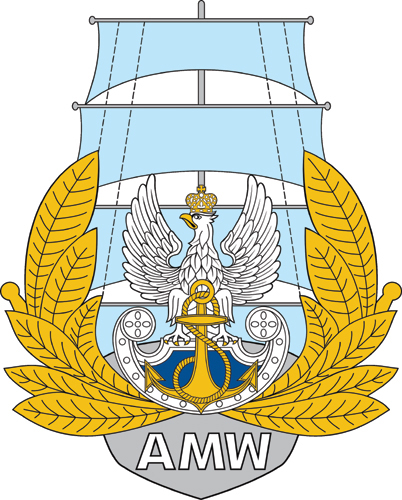 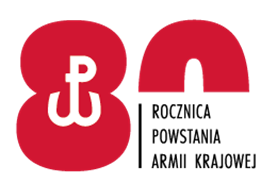 Akademia Marynarki Wojennej im. Bohaterów Westerplatteul. inż. Śmidowicza 6981-127 GDYNIAwww.amw.gdynia.plZAMAWIAJĄCY:Akademia Marynarki Wojennej im. Bohaterów Westerplatteul. inż. Śmidowicza 6981-127 GDYNIAwww.amw.gdynia.plZAMAWIAJĄCY:Akademia Marynarki Wojennej im. Bohaterów Westerplatteul. inż. Śmidowicza 6981-127 GDYNIAwww.amw.gdynia.plZAMAWIAJĄCY:Akademia Marynarki Wojennej im. Bohaterów Westerplatteul. inż. Śmidowicza 6981-127 GDYNIAwww.amw.gdynia.plZAPRASZA DO ZŁOŻENIA OFERTY W POSTĘPOWANIUDostawy przez Wykonawcę pieczywa, świeżych wyrobów piekarskich i ciastkarskich do AOS w Czernicy k. Chojnic (zwana dalej AOS) w roku 2023
TRYB UDZIELENIA ZAMÓWIENIA: tryb podstawowy bez negocjacjiPodstawa prawna: Ustawa z dnia 11.09.2019 r. - Prawo zamówień publicznych(Dz. U. z 2021 r. poz. 1129 z późn. zm.)ZAPRASZA DO ZŁOŻENIA OFERTY W POSTĘPOWANIUDostawy przez Wykonawcę pieczywa, świeżych wyrobów piekarskich i ciastkarskich do AOS w Czernicy k. Chojnic (zwana dalej AOS) w roku 2023
TRYB UDZIELENIA ZAMÓWIENIA: tryb podstawowy bez negocjacjiPodstawa prawna: Ustawa z dnia 11.09.2019 r. - Prawo zamówień publicznych(Dz. U. z 2021 r. poz. 1129 z późn. zm.)ZAPRASZA DO ZŁOŻENIA OFERTY W POSTĘPOWANIUDostawy przez Wykonawcę pieczywa, świeżych wyrobów piekarskich i ciastkarskich do AOS w Czernicy k. Chojnic (zwana dalej AOS) w roku 2023
TRYB UDZIELENIA ZAMÓWIENIA: tryb podstawowy bez negocjacjiPodstawa prawna: Ustawa z dnia 11.09.2019 r. - Prawo zamówień publicznych(Dz. U. z 2021 r. poz. 1129 z późn. zm.)ZAPRASZA DO ZŁOŻENIA OFERTY W POSTĘPOWANIUDostawy przez Wykonawcę pieczywa, świeżych wyrobów piekarskich i ciastkarskich do AOS w Czernicy k. Chojnic (zwana dalej AOS) w roku 2023
TRYB UDZIELENIA ZAMÓWIENIA: tryb podstawowy bez negocjacjiPodstawa prawna: Ustawa z dnia 11.09.2019 r. - Prawo zamówień publicznych(Dz. U. z 2021 r. poz. 1129 z późn. zm.)                                                                                                      ZATWIERDZAM                                                                                                      Rektor-Komendant                                                                      kontradmirał prof. dr hab. Tomasz SZUBRYCHT                                       dnia  …… …………….. 2022 r.Opracowała: Sekcja Zamówień Publicznych                                                                                                      ZATWIERDZAM                                                                                                      Rektor-Komendant                                                                      kontradmirał prof. dr hab. Tomasz SZUBRYCHT                                       dnia  …… …………….. 2022 r.Opracowała: Sekcja Zamówień Publicznych                                                                                                      ZATWIERDZAM                                                                                                      Rektor-Komendant                                                                      kontradmirał prof. dr hab. Tomasz SZUBRYCHT                                       dnia  …… …………….. 2022 r.Opracowała: Sekcja Zamówień Publicznych                                                                                                      ZATWIERDZAM                                                                                                      Rektor-Komendant                                                                      kontradmirał prof. dr hab. Tomasz SZUBRYCHT                                       dnia  …… …………….. 2022 r.Opracowała: Sekcja Zamówień PublicznychROZDZIAŁ 1Nazwa oraz adres Zamawiającego, numer telefonu, adres poczty elektronicznej oraz strony internetowej prowadzonego postępowaniaNazwa oraz adres Zamawiającego, numer telefonu, adres poczty elektronicznej oraz strony internetowej prowadzonego postępowaniaNazwa:Nazwa:Akademia Marynarki Wojennej im. Bohaterów Westerplatte Adres:Adres:ul. inż. Śmidowicza 6981 – 127 GDYNIANumer telefonu:Numer telefonu:261262537Godziny urzędowania:Godziny urzędowania:od godz. 7.30 do godz. 15.30NIP:NIP:586-010-46-93REGON:REGON:190064136Adres poczty elektronicznej:Adres poczty elektronicznej:przetargi@amw.gdynia.pl Adres strony internetowej:Adres strony internetowej prowadzonego postępowaniaAdres strony internetowej:Adres strony internetowej prowadzonego postępowaniawww.amw.gdynia.plplatforma zakupowahttps://platformazakupowa.pl/Wykonawca zamierzający wziąć udział w postępowaniu o udzielenie zamówienia publicznego, zobowiązany jest posiadać konto na platformie zakupowej.Zarejestrowanie i utrzymanie konta na platformie zakupowej oraz korzystanie z platformy jest bezpłatne. platforma zakupowahttps://platformazakupowa.pl/Wykonawca zamierzający wziąć udział w postępowaniu o udzielenie zamówienia publicznego, zobowiązany jest posiadać konto na platformie zakupowej.Zarejestrowanie i utrzymanie konta na platformie zakupowej oraz korzystanie z platformy jest bezpłatne. platforma zakupowahttps://platformazakupowa.pl/Wykonawca zamierzający wziąć udział w postępowaniu o udzielenie zamówienia publicznego, zobowiązany jest posiadać konto na platformie zakupowej.Zarejestrowanie i utrzymanie konta na platformie zakupowej oraz korzystanie z platformy jest bezpłatne. platforma zakupowahttps://platformazakupowa.pl/ROZDZIAŁ 4Informacja, czy Zamawiający przewiduje wybór najkorzystniejszej oferty 
z możliwością prowadzenia negocjacjiROZDZIAŁ 5Opis przedmiotu zamówieniaROZDZIAŁ 6Termin wykonania zamówieniaROZDZIAŁ 7Projektowane postanowienia umowy w sprawie zamówienia publicznego, które zostaną wprowadzone do treści tej umowyROZDZIAŁ 8Informacja o środkach komunikacji elektronicznej, przy użyciu, których Zamawiający będzie komunikował się z Wykonawcami, oraz informacje 
o wymaganiach technicznych i organizacyjnych sporządzania, wysyłania 
i odbierania korespondencji elektronicznejROZDZIAŁ 9Informacja o sposobie komunikowania się Zamawiającego z Wykonawcami w inny sposób niż przy użyciu środków komunikacji elektronicznej 
w przypadku zaistnienia jednej z sytuacji określonych w art. 65 ust. 1, art. 66 i art. 69ROZDZIAŁ 10Wskazanie osób uprawnionych do komunikowania się z WykonawcamiSekcja Zamówień PublicznychAnna PARASIŃSKA, Beata ŁASZCZEWSKA-ADAMCZAK, Rafał FUDALA.Sekcja Zamówień PublicznychAnna PARASIŃSKA, Beata ŁASZCZEWSKA-ADAMCZAK, Rafał FUDALA.Sekcja Zamówień PublicznychAnna PARASIŃSKA, Beata ŁASZCZEWSKA-ADAMCZAK, Rafał FUDALA.ROZDZIAŁ 11Termin związania ofertąROZDZIAŁ 12Opis sposobu przygotowania ofertyROZDZIAŁ 13Sposób oraz termin składania ofertROZDZIAŁ 14Termin otwarcia ofertROZDZIAŁ 15Podstawy wykluczeniaROZDZIAŁ 16Sposób obliczenia cenyROZDZIAŁ 17Opis kryteriów oceny ofert, wraz z podaniem wag tych kryteriów, i sposobu ocenyL.p.Nazwa kryteriumWagaSposób punktowania1.Cena /C/100%100 pkt.ROZDZIAŁ 18Informacje o formalnościach, jakie muszą zostać dopełnione po wyborze oferty w celu zawarcia umowy w sprawie zamówienia publicznegoROZDZIAŁ 19Pouczenie o środkach ochrony prawnej przysługujących WykonawcyROZDZIAŁ 20Informacje o warunkach udziału w postępowaniu, jeżeli Zamawiający je przewidujeROZDZIAŁ 21Informacje o podmiotowych środkach dowodowych, jeżeli Zamawiający będzie wymagał ich złożeniaROZDZIAŁ 22Opis części zamówienia, jeżeli Zamawiający dopuszcza składanie ofert częściowychROZDZIAŁ 23Liczba części zamówienia, na którą Wykonawca może złożyć ofertę, lub maksymalna liczbę części, na które zamówienie może zostać udzielone temu samemu Wykonawcy, oraz kryteria lub zasady, mające zastosowanie do ustalenia, które części zamówienia zostaną udzielone jednemu Wykonawcy, w przypadku wyboru jego oferty w większej niż maksymalna liczbie częściROZDZIAŁ 24Informacje dotyczące ofert wariantowych, w tym informacje o sposobie przedstawiania ofert wariantowych oraz minimalne warunki, jakim muszą odpowiadać oferty wariantowe, jeżeli Zamawiający wymaga lub dopuszcza ich składanieROZDZIAŁ 25Wymagania w zakresie zatrudnienia na podstawie stosunku pracy, 
w okolicznościach, o których mowa w art. 95ROZDZIAŁ 26Wymagania w zakresie zatrudnienia osób, o których mowa w art. 96 ust. 2 pkt 2, jeżeli Zamawiający przewiduje takie wymaganiaROZDZIAŁ 27Informacje o zastrzeżeniu możliwości ubiegania się o udzielenie zamówienia wyłącznie przez wykonawców, o których mowa w art. 94, jeżeli Zamawiający przewiduje takie wymaganiaROZDZIAŁ 28Wymagania dotyczące wadium, w tym jego kwotę, jeżeli Zamawiający przewiduje obowiązek wniesienia wadiumROZDZIAŁ 29Informacje o przewidywanych zamówieniach, o których mowa w art. 214 ust. 1 pkt 7 i 8, jeżeli Zamawiający przewiduje udzielenie takich zamówieńROZDZIAŁ 30Informacje dotyczące przeprowadzenia przez Wykonawcę wizji lokalnej lub sprawdzenia przez niego dokumentów niezbędnych do realizacji zamówienia, o których mowa w art. 131 ust. 2 ustawy Prawo zamówień publicznych, jeżeli Zamawiający przewiduje możliwość albo wymaga złożenia oferty po odbyciu wizji lokalnej lub sprawdzeniu tych dokumentówROZDZIAŁ 31Informacje dotyczące walut obcych, w jakich mogą być prowadzone rozliczenia między Zamawiającym a wykonawcą, jeżeli Zamawiający przewiduje rozliczenia w walutach obcychROZDZIAŁ 32Informacje dotyczące zwrotu kosztów udziału w postępowaniu, jeżeli Zamawiający przewiduje ich zwrotROZDZIAŁ 33Informację o obowiązku osobistego wykonania przez Wykonawcę kluczowych zadań, jeżeli Zamawiający dokonuje takiego zastrzeżenia zgodnie z art. 60 i art. 121 ustawy Prawo zamówień publicznychROZDZIAŁ 34Maksymalna liczba wykonawców, z którymi Zamawiający zawrze umowę ramową, jeżeli Zamawiający przewiduje zawarcie umowy ramowejROZDZIAŁ 35Informacja o przewidywanym wyborze najkorzystniejszej oferty 
z zastosowaniem aukcji elektronicznej wraz z informacjami, o których mowa w art. 230 ustawy Prawo zamówień publicznych, jeżeli Zamawiający przewiduje aukcję elektronicznąROZDZIAŁ 36Wymóg lub możliwość złożenia ofert w postaci katalogów elektronicznych lub dołączenia katalogów elektronicznych do oferty, w sytuacji określonej w art. 93ustawy Prawo zamówień publicznychROZDZIAŁ 37Informacje dotyczące zabezpieczenia należytego wykonania umowy, jeżeli Zamawiający je przewidujeROZDZIAŁ 38Klauzula informacyjna z art. 13 RODO do zastosowania przez Zamawiających w celu związanym z postępowaniem o udzielenie zamówienia publicznegoROZDZIAŁ 39Załącznikilp.przedmiot zamówieniaj.m.ilośćcena jednostkowa nettowartość nettopodatek VAT[%]wartość brutto12345678KOD CPV 15810000-9 pieczywo, świeże wyroby piekarskie i ciastkarskie 
– dostawy do Akademickiego Ośrodka Szkoleniowego w Czernicy k. ChojnicKOD CPV 15810000-9 pieczywo, świeże wyroby piekarskie i ciastkarskie 
– dostawy do Akademickiego Ośrodka Szkoleniowego w Czernicy k. ChojnicKOD CPV 15810000-9 pieczywo, świeże wyroby piekarskie i ciastkarskie 
– dostawy do Akademickiego Ośrodka Szkoleniowego w Czernicy k. ChojnicKOD CPV 15810000-9 pieczywo, świeże wyroby piekarskie i ciastkarskie 
– dostawy do Akademickiego Ośrodka Szkoleniowego w Czernicy k. ChojnicKOD CPV 15810000-9 pieczywo, świeże wyroby piekarskie i ciastkarskie 
– dostawy do Akademickiego Ośrodka Szkoleniowego w Czernicy k. ChojnicKOD CPV 15810000-9 pieczywo, świeże wyroby piekarskie i ciastkarskie 
– dostawy do Akademickiego Ośrodka Szkoleniowego w Czernicy k. ChojnicKOD CPV 15810000-9 pieczywo, świeże wyroby piekarskie i ciastkarskie 
– dostawy do Akademickiego Ośrodka Szkoleniowego w Czernicy k. ChojnicKOD CPV 15810000-9 pieczywo, świeże wyroby piekarskie i ciastkarskie 
– dostawy do Akademickiego Ośrodka Szkoleniowego w Czernicy k. Chojnic1Bułka graham 0,05 kgkg5002Bułka tarta 1 kgkg3003Bułka wrocławska okrągła 0,05 kgkg9004Chleb pszenno-żytni (krojony) zwykłykg2 0005Chleb razowy 0,4 kgkg8006Chleb razowy wieloziarnisty 0,4 kgkg1 0007Ciasto cytrynowekg1008Ciasto czekoladowekg2009Drożdżówki małe różne 0,05 kgkg20010Jabłecznikkg10011Pączki małe 0,05 kgkg20012Pitta 0,07 kgkg2013Pizzerka 0,12 kgkg10014Sernikkg5015Zapiekanka z pieczarkamikg50RazemRazemRazemRazemRazemXLp.Przedmiot zamówieniaJ.m.Ilość1234KOD CPV 15810000-9 pieczywo, świeże wyroby piekarskie i ciastkarskie do Akademickiego Ośrodka Szkoleniowego w Czernicy k. ChojnicKOD CPV 15810000-9 pieczywo, świeże wyroby piekarskie i ciastkarskie do Akademickiego Ośrodka Szkoleniowego w Czernicy k. ChojnicKOD CPV 15810000-9 pieczywo, świeże wyroby piekarskie i ciastkarskie do Akademickiego Ośrodka Szkoleniowego w Czernicy k. ChojnicKOD CPV 15810000-9 pieczywo, świeże wyroby piekarskie i ciastkarskie do Akademickiego Ośrodka Szkoleniowego w Czernicy k. Chojnic1Bułka graham 0,05 kgkg5002Bułka tarta 1 kgkg3003Bułka wrocławska okrągła 0,05 kgkg9004Chleb pszenno-żytni (krojony) zwykłykg2 0005Chleb razowy 0,4 kgkg8006Chleb razowy wieloziarnisty 0,4 kgkg1 0007Ciasto cytrynowekg1008Ciasto czekoladowekg2009Drożdżówki małe różne 0,05 kgkg20010Jabłecznikkg10011Pączki małe 0,05 kgkg20012Pitta 0,07 kgkg2013Pizzerka 0,12 kgkg10014Sernikkg5015Zapiekanka z pieczarkamikg50Wykonawca………………………………………………………………….………………………………………………………………….NIP ………………………. REGON …………………………. tel.: ………………………….Zamawiający/OdbiorcaAKADEMIA MARYNARKI WOJENNEJ, ul. Śmidowicza 69, 81-127 Gdynia,tel. 261 26 27 51 fax. 261 26 29 63NIP 586 – 010 – 46 -93 	REGON 190064136OdbiorcaAkademicki Ośrodek Szkoleniowy Akademii Marynarki Wojennej w m. Czernica, ul. Leśna 26, Czernica, 89-632 Brusy, tel./fax (52) 398 16 76Przedmiot zamówienia (towar):dostawa pieczywa, świeżych wyrobów piekarskich i ciastkarskich do AOS w Czernicy k. Chojnic (zwana dalej AOS) w roku 2023. 
w asortymencie i ilości określonej w Załączniku nr 1Termin wykonania umowyod 03.04.2023 r. do dnia 31 października 2023 r lub do czasu pełnego wyczerpania wartości zamówienia, w zależności od tego, co nastąpi wcześniej.Norma jakościowaZgodnie z Załącznikiem nr 2 do umowyWOMPWojskowy Ośrodek Medycyny PrewencyjnejWIJIMRSWojewódzka Inspekcja Jakości Handlowej Artykułów Rolno- SpożywczychZałącznik nr 1, 2, 3Załącznik nr 1 umowy stanowi „Wykaz cenowy” na część …Załącznik nr 2 umowy stanowi „Opis przedmiotu zamówienia”Załącznik nr 3 umowy stanowi „Protokół reklamacyjny